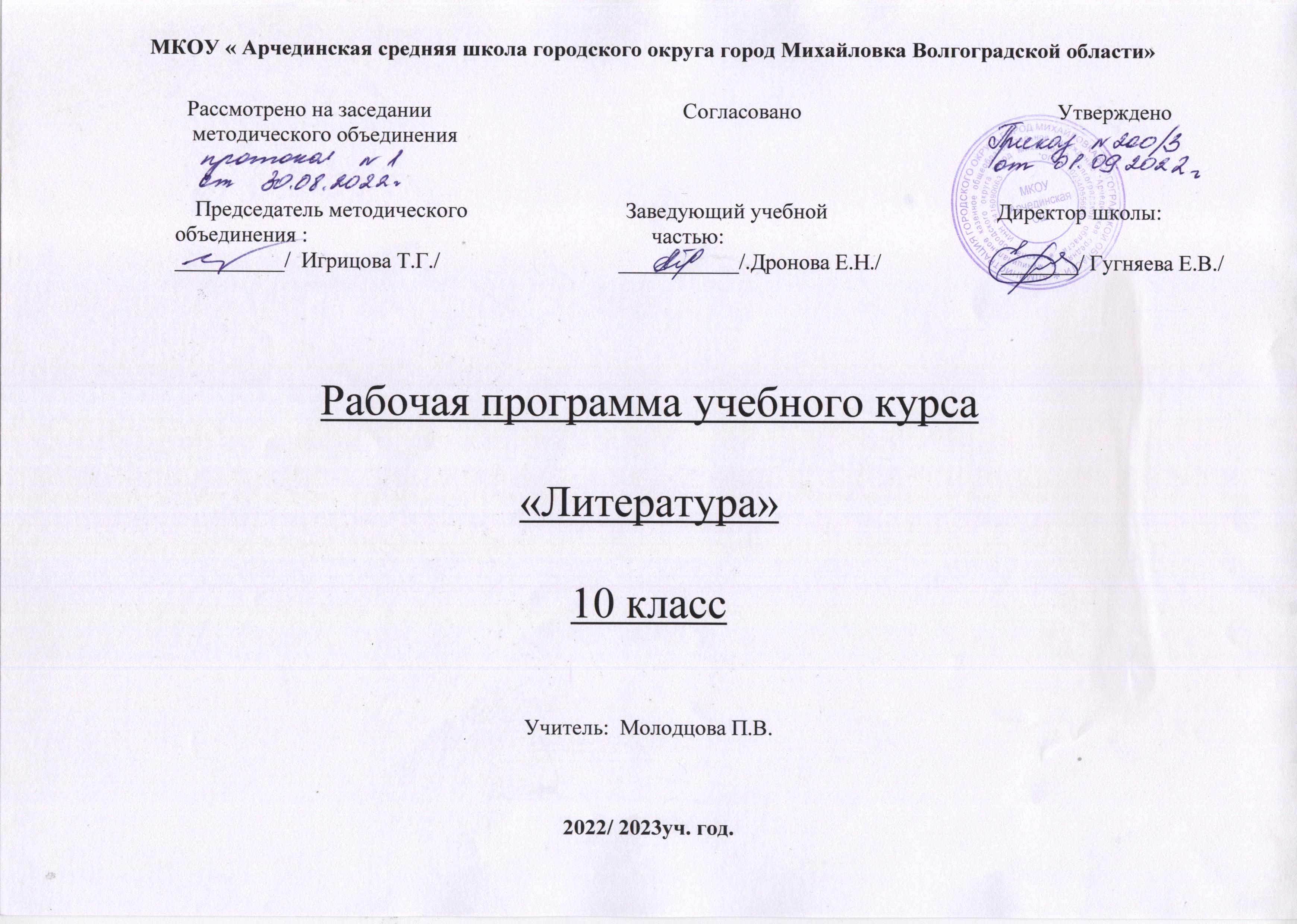 Раздел1.Пояснительная записка               Рабочая программа по литературе для 10 класса составлена в соответствии с основными положениями Федерального государственного образовательного стандарта среднего (полного) общего образования, на основе примерной Программы общего образования по литературе, авторской программы по литературе Ю.В. Лебедева (М.: Просвещение, 2018). Данная программа реализует основные идеи ФГОС, конкретизирует его цели и задачи, отражает обязательное для усвоения содержание обучения литературы в старшей школе.Федеральный примерный учебный образовательный план для образовательных учреждений Российской Федерации и учебный план МКОУ «Арчединская СШ»   предусматривает обязательное изучение литературы в 10 классе — 102 часа, 3 часа в неделю.                     Цели обучения литературе:воспитание духовно развитой личности, готовой к самопознанию и самосовершенствованию, способной к созидательной деятельности в современном мире; формирование гуманистического мировоззрения, национального самосознания, гражданской позиции, чувства патриотизма, любви и уважения к литературе и ценностям отечественной культуры;развитие представлений о специфике литературы в ряду других искусств; культуры читательского восприятия художественного текста, понимания авторской позиции, исторической и эстетической обусловленности литературного процесса; образного и аналитического мышления, литературно-творческих способностей, читательских интересов, художественного вкуса; устной и письменной речи учащихся;освоение текстов художественных произведений в единстве формы и содержания, историко-литературных сведений и теоретико-литературных понятий; создание общего представления об историко-литературном процессе и его основных закономерностях, о множественности литературно-художествен-ных стилей;совершенствование умений анализа и интерпретации литературного произведения как художественного целого в его историко-литературной обусловленности и культурном контексте с использованием понятийного языка литературоведения; выявления взаимообусловленности элементов формы и содержания литературного произведения; формирование умений сравнительно-сопоставительного анализа различных литературных произведений и их научных, критических и художественных интерпретаций; написания сочинений различных типов; определения и использования необходимых источников, включая работу с книгой, поиск информации в библиотеке, в ресурсах Интернета и др.Раздел 2. Планируемые результаты1.Личностные результаты:1) воспитание российской гражданской идентичности: патриотизма, любви и уважения к Отечеству, чувства гордости за свою Родину, прошлое и настоящее многонационального народа России; осознание своей этнической принадлежности, знание истории, языка, культуры своего народа, своего края, основ культурного наследия народов России и человечества; усвоение гуманистических, демократических и традиционных ценностей многонационального российского общества; воспитание чувства ответственности и долга перед Родиной формирование ответственного отношения к учению, готовности и способности обучающихся к саморазвитию и самообразованию на основе мотивации к обучению и познанию, осознанному выбору и построению дальнейшей индивидуальной траектории образования на базе ориентирования в мире профессий и профессиональных предпочтений, с учетом устойчивых познавательных интересов;2) формирование целостного мировоззрения, соответствующего современному уровню развития науки и общественной практики, учитывающего социальное, культурное, языковое, духовное многообразие современного мира;3) формирование осознанного, уважительного и доброжелательного отношения к другому человеку, его мнению, мировоззрению,  культуре, языку, вере, гражданской позиции, к истории, культуре, религии, традициям, языкам, ценностям народов России и народов мира; готовности и способности вести диалог с другими людьми и достигать в нем взаимопонимания;4) освоение социальных норм, правил поведения, ролей и форм социальной жизни в группах и сообществах, включая взрослые и социальные сообщества; участие в школьном самоуправлении и общественной жизни в пределах возрастных компетенций с учетом региональных, этнокультурных, социальных и экономических особенностей; 5) развитие морального сознания и компетентности в решении моральных проблем на основе личностного выбора, формирование нравственных чувств и нравственного поведения, осознанного и ответственного отношения к собственным поступкам; 6) формирование коммуникативной компетентности в общении и сотрудничестве со сверстниками, старшими и младшими товарищами в процессе образовательной, общественно полезной, учебно-исследовательской, творческой и других видах деятельности;7) формирование основ экологической культуры на основе признания ценности жизни во всех ее проявлениях и необходимости ответственного, бережного отношения к окружающей среде;8) осознание значения семьи в жизни человека и общества, принятие ценностей семейной жизни, уважительное и заботливое отношение к членам своей семьи;9) развитие эстетического сознания через освоение художественного наследия народов России и мира, творческой деятельности     эстетического характера.Метапредметные результаты:1) умение самостоятельно определять цели своего обучения, ставить и формулировать для себя новые задачи в учебе и познавательной деятельности;2)  умение самостоятельно планировать пути достижения целей, в том числе альтернативные, осознанно выбирать наиболее эффективные способы решения учебных и познавательных задач;3) умение соотносить свои действия с планируемыми результатами, осуществлять контроль своей деятельности в процессе достижения результата, определять способы действий в рамках предложенных условий и требований, корректировать свои действия в соответствии с изменяющейся ситуацией;4) умение оценивать правильность выполнения учебной задачи, собственные возможности ее решения;5) владение основами самоконтроля, самооценки, принятия решений и осуществления осознанного выбора в учебной и познавательной деятельности;6)умение определять понятия, создавать обобщения, устанавливать аналогии, классифицировать, самостоятельно выбирать основания и критерии для классификации, устанавливать причинно-следственные связи, строить логическое рассуждение, умозаключение (индуктивное, дедуктивное и по аналогии) и делать выводы;7) умение создавать, применять и преобразовывать знаки и символы, модели и схемы для решения учебных и познавательных задач;8) смысловое чтение; умение организовывать учебное сотрудничество и совместную деятельность с учителем и сверстниками; работать индивидуально и в группе: находить общее решение и разрешать конфликты на основе согласования позиций и с учетом интересов; формулировать, аргументировать и отстаивать свое мнение;9) умение осознанно использовать речевые средства в соответствии с задачей коммуникации для выражения своих чувств, мыслей и потребностей, планирования и регуляции своей деятельности; владение устной и письменной речью, монологической контекстной речью;10) формирование и развитие компетентности в области использования информационно-коммуникационных технологий.3. Предметные результаты:1) понимание ключевых проблем изученных произведений русского фольклора и фольклора других народов, древнерусской литературы, литературы XVIII в., русских писателей XIX—XX вв., литературы народов России и зарубежной литературы; 2) понимание связи литературных произведений с эпохой их написания, выявление заложенных в них вневременных, непреходящих нравственных ценностей и их современного звучания;3) умение анализировать литературное произведение: определять его принадлежность к одному из литературных родов и жанров; понимать и      формулировать тему, идею, нравственный пафос литературного произведения; характеризовать его героев, сопоставлять героев одного или нескольких произведений;4)  определение в произведении элементов сюжета, композиции, изобразительно-выразительных средств языка, понимание их роли в раскрытии идейно-художественного содержания произведения (элементы филологического анализа); владение элементарной литературоведческой терминологией при анализе литературного произведения;5) приобщение к духовно-нравственным ценностям русской литературы и культуры, сопоставление их с духовно-нравственными ценностями других народов;        6) формулирование собственного отношения к произведениям литературы, их оценка;          7) умение интерпретировать (в отдельных случаях) изученные литературные произведения;          8) понимание авторской позиции и свое отношение к ней;           9) восприятие на слух литературных произведений разных жанров, осмысленное чтение и адекватное восприятие; 10) умение пересказывать прозаические произведения или их отрывки с использованием образных средств русского языка и цитат из текста, отвечать  на вопросы по прослушанному или прочитанному тексту, создавать устные монологические высказывания разного типа, вести диалог;11) написание изложений и сочинений на темы, связанные с тематикой, проблематикой изученных произведений; классные и домашние творческие работы; рефераты на литературные и общекультурные темы;12) понимание образной природы литературы как явления словесного искусства; эстетическое восприятие произведений литературы; формирование эстетического вкуса;13) понимание русского слова в его эстетической функции, роли изобразительно-выразительных языковых средств в создании художественных образов литературных произведений.Универсальные учебные действия по курсу «Литература.  10  класс»:  Регулятивные универсальные учебные действия Выпускник научится:  целеполаганию, включая постановку новых целей, преобразование практической задачи в познавательную;  самостоятельно анализировать условия достижения цели на основе учѐта выделенных учителем ориентиров действия в новом учебном материале;  планировать пути достижения целей;  устанавливать целевые приоритеты;  уметь самостоятельно контролировать своѐ время и управлять им;  принимать решения в проблемной ситуации на основе переговоров; осуществлять констатирующий и предвосхищающий контроль по результату и по способу действия; актуальный контроль на уровне произвольного внимания;  адекватно самостоятельно оценивать правильность выполнения действия и вносить необходимые коррективы в исполнение как в конце действия, так и по ходу его реализации;  основам прогнозирования как предвидения будущих событий и развития процесса. Выпускник получит возможность научиться:  самостоятельно ставить новые учебные цели и задачи; построению жизненных планов во временной перспективе;  при планировании достижения целей самостоятельно, полно и адекватно учитывать условия и средства их достижения;  выделять альтернативные способы достижения цели и выбирать наиболее эффективный способ;  основам саморегуляции в учебной и познавательной деятельности в форме осознанного управления своим поведением и деятельностью, направленной на достижение поставленных целей; осуществлять познавательную рефлексию в отношении действий по решению учебных и познавательных задач;  адекватно оценивать объективную трудность как меру фактического или предполагаемого расхода ресурсов на решение задачи; адекватно оценивать свои возможности достижения цели определѐнной сложности в различных сферах самостоятельной деятельности;  основам саморегуляции эмоциональных состояний;  прилагать волевые усилия и преодолевать трудности и препятствия на пути достижения целей. Коммуникативные универсальные учебные действия Выпускник научится:  учитывать разные мнения и стремиться к координации различных позиций в сотрудничестве;  формулировать собственное мнение и позицию, аргументировать и координировать еѐ с позициями партнѐров в сотрудничестве при выработке общего решения в совместной деятельности;  устанавливать и сравнивать разные точки зрения, прежде чем принимать решения и делать выбор;  аргументировать свою точку зрения, спорить и отстаивать свою позицию не враждебным для оппонентов образом;  задавать вопросы, необходимые для организации собственной деятельности и сотрудничества с партнѐром;  осуществлять взаимный контроль и оказывать в сотрудничестве необходимую взаимопомощь;  адекватно использовать речь для планирования и регуляции своей деятельности; адекватно использовать речевые средства для решения различных коммуникативных задач; владеть устной и письменной речью; строить монологическое контекстное высказывание;  организовывать и планировать учебное сотрудничество с учителем и сверстниками, определять цели и функции участников, способы взаимодействия; планировать общие способы работы;  осуществлять контроль, коррекцию, оценку действий партнѐра, уметь убеждать;  работать в группе — устанавливать рабочие отношения, эффективно сотрудничать и способствовать продуктивной кооперации; интегрироваться в группу сверстников и строить продуктивное взаимодействие со сверстниками и взрослыми;  основам коммуникативной рефлексии;  использовать адекватные языковые средства для отображения своих чувств, мыслей, мотивов и потребностей;  отображать в речи (описание, объяснение) содержание совершаемых действий как в форме громкой социализированной речи, так и в форме внутренней речи. Выпускник получит возможность научиться:  учитывать и координировать отличные от собственной позиции других людей в сотрудничестве;  учитывать разные мнения и интересы и обосновывать собственную позицию;  понимать относительность мнений и подходов к решению проблемы;  продуктивно разрешать конфликты на основе учѐта интересов и позиций всех участников, поиска и оценки альтернативных способов разрешения конфликтов; договариваться и приходить к общему решению в совместной деятельности, в том числе в ситуации столкновения интересов;  брать на себя инициативу в организации совместного действия (деловое лидерство);  оказывать поддержку и содействие тем, от кого зависит достижение цели в совместной деятельности;  осуществлять коммуникативную рефлексию как осознание оснований собственных действий и действий партнѐра;  в процессе коммуникации достаточно точно, последовательно и полно передавать партнѐру необходимую информацию как ориентир для построения действия;  вступать в диалог, а также участвовать в коллективном обсуждении проблем, участвовать в дискуссии и аргументировать свою позицию, владеть монологической и диалогической формами речи в соответствии с грамматическими и синтаксическими нормами родного языка;  следовать морально-этическим и психологическим принципам общения и сотрудничества на основе уважительного отношения к партнѐрам, внимания к личности другого, адекватного межличностного восприятия, готовности адекватно реагировать на нужды других, в частности оказывать помощь и эмоциональную поддержку партнѐрам в процессе достижения общей цели совместной деятельности;  устраивать эффективные групповые обсуждения и обеспечивать обмен знаниями между членами группы для принятия эффективных совместных решений;  в совместной деятельности чѐтко формулировать цели группы и позволять еѐ участникам проявлять собственную энергию для достижения этих целей. Познавательные универсальные учебные действия Выпускник научится:  основам реализации проектно-исследовательской деятельности;  проводить наблюдение и эксперимент под руководством учителя; осуществлять расширенный поиск информации с использованием ресурсов библиотек и Интернета;  создавать и преобразовывать модели и схемы для решения задач;  осуществлять выбор наиболее эффективных способов решения задач в зависимости от конкретных условий;  давать определение понятиям;  устанавливать причинно-следственные связи; осуществлять логическую операцию установления родовидовых отношений, ограничение понятия;  обобщать понятия — осуществлять логическую операцию перехода от видовых признаков к родовому понятию, от понятия с меньшим объѐмом к понятию с большим объѐмом;  осуществлять сравнение, сериацию и классификацию, самостоятельно выбирая основания и критерии для указанных логических операций; строить классификацию на основе дихотомического деления (на основе отрицания);  строить логическое рассуждение, включающее установление причинно-следственных связей;  объяснять явления, процессы, связи и отношения, выявляемые в ходе исследования;  основам ознакомительного, изучающего, усваивающего и поискового чтения;  структурировать тексты, включая умение выделять главное и второстепенное, главную идею текста, выстраивать последовательность описываемых событий;  работать с метафорами — понимать переносный смысл выражений, понимать и употреблять обороты речи, построенные на скрытом уподоблении, образном сближении слов. Выпускник получит возможность научиться:  основам рефлексивного чтения; ставить проблему, аргументировать еѐ актуальность;  самостоятельно проводить исследование на основе применения методов наблюдения, эксперимента;  выдвигать гипотезы о связях и закономерностях событий, процессов, объектов; организовывать исследование с целью проверки гипотез;  делать умозаключения (индуктивное и по аналогии) и выводы на основе аргументации. Раздел 3. Содержание курса литературы в 10 классеСТАНОВЛЕНИЕ И РАЗВИТИЕ РЕАЛИЗМА В РЛ 19 ВЕКА.(2ч). Исторические причины особого развития русской классической литературы. Своеобразие становления реализма в РЛ. Национальное своеобразие русского реализма. Эволюция русского реализма. Теория. Реализм как литературное направление. Русский реализм. Художественная форма.Рр. Индивидуальное сообщение «Реализм как худ.направление»РУССКАЯ ЛИТЕРАТУРНАЯ КРИТИКА ВТОРОЙ ПОЛОВИНЫ 19 ВЕКА. (2 ч.)Расстановка общественных сил в 1860 годы. Теория. Направления в русской критике второй половине 19 века. Лит.-критическая статья. Мемуары, лит. Мемуары, мемуаристика. Рр.Объяснение признаков мемуарного стиля. Определение стиля текста. Указание стилевых признаков. Пр.д-ть. Дискуссия в форме свободного обсуждения или дебатов. Иван Сергеевич Тургенев  (9 ч).Преходящее и вечное в художественном мире И.С.Тургенева. Этапы биографии и творчества И.С. Тургенева. Рассказы цикла «Записки охотника». Повести «Муму» и «Постоялый двор» как творческая лаборатория автора. Творческая история романа и своеобразие романа «Отцы и дети». Общественная атмосфера и ее отражение в романе. Взаимоотношения Базарова с Кирсановым. Базаров и Одинцова. «Дуэль Евгения Базарова и Анны Одинцовой. Базаров и его родители. Базаров – нигилист. Причины конфликта Базарова с окружающими и причины его одиночества. Базаров перед лицом смерти. Острота и искренность отклика писателя на появление нового и значительного типа в русском обществе. Конфликт «отцов» и «детей» или конфликт жизненных позиций. Базаров в системе действующих лиц. Базаров и его мнимые последователи. Оппоненты героя, их нравственные и социальные позиции. «Вечные темы» в романе (природа, любовь, искусство). «Тайный психологизм»: художественная функция портрета, пейзажа, интерьера. Авторская позиция и способы ее выражения. Полемика вокруг романа.Роман «Дым». Общественный подъем 1870 годов. Роман «Новь». Последние годы жизни Тургенева. Теория. Прототип литературного героя. Нигилизм и образ нигилиста. Конфликт в романе. Психологизм. Эпилог романа. Литературоведческий практикум. Анализ эпизодов романа.Рр. Составление тезисного плана критической статьи. Написание сочинения на предложенные темы. Написание сообщения и реферата. Пр.д-ть. Историко-культурный комментарий к сценам споров Базарова с Павлом Петровичем (дискуссия). Николай Гаврилович Чернышевский.  3 часаГражданская казнь Чернышевского. Этапы биографии и творчества Н.Г. Чернышевского. Творческая история романа «Что делать?». Жанровое своеобразие романа. Значение «Что делать?» в истории литературы и революционного движения. Композиция романа. Старые люди. Новые люди. «Особенный человек».Теория. Жанр утопии. Антиэстетизм романа. Прием иносказания и аллегории. Внутренний монолог героя. Фабула романа. Литературный практикум. Анализ эпизодов романа.Рр. Выборочный пересказ на тему «История Веры Павловны.» Пр.д-ть. Презентация основных этапов жизни и творчества Чернышевского. Интерпретация четырех снов Веры. (диспут)Иван Александрович Гончаров.  9чСвоеобразие художественного таланта Гончарова. Основные этапы жизни и творчества. Роман «Обыкновенная история». Цикл очерков «Фрегат «Паллада». Роман  «Обломов». История создания. Особенности композиции романа. Прием антитезы в романе. Образ главного героя в романе «Обломов». Понятие «обломовщина». Роль главы «Сон Обломова» в произведении. Роль второстепенных персонажей. Обломов и Захар. Обломов и Штольц. Женские образы в романе и их роль в развитии сюжета. Пейзаж, портрет, интерьер в художественном мире романа. Способы выражения авторской позиции в романе. Образ Обломова в ряду образов мировой литературы (Дон Кихот, Гамлет). «Обломов» - роман, утвердивший писателя как классика. Художественное мастерство И.А. Гончарова в романе. Историко-философский смысл романа.Роман «Обрыв»  в оценке русской критики. Теория. Очерк. Портрет,речь, предыстория героя романа. Интерьер. Художественные детали. Антитеза романа. Антипод героя. «Обломовщина».Литературный практикум. Анализ эпизодов романа.Рр. Составление тезисного плана критической статьи. Стилистический анализ фрагмента. Написание сочинения. Написание реферата. Пр.д-ть. Презентация биографии Гончарова. Фрагменты очерков «Фрегат «Паллада» (выразит.чтение с комментариями). Просмотр эпизодов фильма Н.С.Михалкова «Несколько дней из жизни И.И.Обломова», обсуждение. Александр Николаевич Островский. 9 чХудожественный мир драматурга. Этапы биографии и творчества. Драма «Гроза». Идейно-художественное своеобразие. Город Калинов и его обитатели. Образ Катерины. Ее душевная трагедия. Семейный и социальный конфликт в драме. Борьба героини быть свободной в своих чувствах. Ее столкновение с «темным царством». Внутренний конфликт Катерины. Роль религиозности в духовном мире героини. Тема греха, возмездия и покаяния. Смысл названия и символика пьесы. «Бесприданница». Анализ комедии «Бесприданница». Лариса и ее трагическая судьба. Быт и нравы русской провинции. Сценическая история пьесы и ее экранизации. Драматургическое мастерство Островского. Пьесы драматурга на русской сцене. Современные постановки пьес Островского.Теория. Действующее лицо пьесы. Реплики и монологи. Второстепенные персонажи пьесы. Развитие любовного сюжета. Конфликт драмы. Композиция драмы: экспозиция, завязка, кульминация, развязка действия. Литературный практикум. Сопоставление героев пьесы «Гроза».Рр. Подготовка сообщения об участии Островского в этнографической экспедиции по задания Морского ведомства. Составление тезисного плана критич.статьи. Подготовка сообщения о порядках города Калинова. Выразительное чтение отрывков пьесы наизусть. Написание реферата. Написание сочинения. Федор Иванович Тютчев.  4часаМалая родина Тютчева. Тютчев и поколение «любомудров». Ф.И. Тютчев. «Silentium!», «Не то, что мните вы, природа…», «Умом Россию не понять…», «О, как убийственно мы любим…», «Нам не дано предугадать…», «К. Б.» («Я встретил вас – и все былое…»), «Эти бедные селенья…», «Последняя любовь», «День и ночь». Очерк жизни и творчества. Тютчев – поэт-философ и певец родной природы. Раздумья о жизни, человеке и мироздании. Тема родины. Любовная лирика: любовь как «поединок роковой». Художественное своеобразие и ритмическое богатство стиха.Рр. Подготовка сообщения о литер.судьбе Тютчева. Выразительное чтение наизусть стих-й Тютчева. Лексико-фразеологический анализ стихотворения «Фонтан». Написание сочинения. Реферат.Пр.д-ть. Презентация о малой родине Тютчева. Коллективный проект.Николай Алексеевич Некрасов.  6 часовО народных истоках мироощущения Некрасова. Детство и отрочество Некрасова. «Петербургские мытарства». Встреча с В.Г.Белинским. Основные темы и идеи в творчестве Н.А. Некрасова. «В дороге», «Вчерашний день, часу в шестом…», «Мы с тобой бестолковые люди…», «Я не люблю иронии твоей…», «Поэт и гражданин», «Рыцарь на час», «Элегия» («Пускай нам говорит изменчивая мода…»), «Пророк», «Блажен незлобивый поэт…», «Внимая ужасам войны…», «Зине», «О, муза! Я у двери гроба…», «Умру я скоро…». Очерк жизни и творчества. Поэт «мести и печали». Гражданственность лирики, обостренная правдивость и драматизм изображения жизни народа. Город и деревня в лирике Некрасова. Образ Музы. Гражданская поэзия и лирика чувств. Художественные открытия Некрасова, простота и доступность стиха, его близость к строю народной речи. Решение «вечных тем» в поэзии Некрасова.Поэма «Кому на Руси жить хорошо». История создания поэмы, сюжет, жанровое своеобразие, фольклорная основа, смысл названия. Горькая доля народа пореформенной России. Путешествие как прием организации повествования. Авторские отступления. Мастерство изображения жизни России. Многообразие народных типов в галерее героев поэмы. Народ в споре о счастье. «Люди холопского звания» и народные заступники. Народ и Гриша Добросклонов. Сатирические образы помещиков. Образ Савелия, «богатыря святорусского». Судьба Матрены Тимофеевны, смысл ее «бабьей притчи». Проблемы счастья и смысла жизни в поэме.Теория. Поэтическая декларация. Литературная преемственность и новаторство. Комплексный анализ стихотворения. Сатира и пародия. Рр. Подготовка сообщения на тему «Некрасов и Достоевский». Чтение наизусть стих-й Некрасова. Сообщения на предложенные темы. Написание сочинений.Литерат.практикум. Сопоставление стихотворений Некрасова и стих-ями других поэтов. Характеристика эпизодов поэмы.Пр.д.ть. Презентация  о творчестве поэта. Коллективный проект.Афанасий Афанасьевич Фет.  4 часаРусский дворянин А.Шеншин. А.А. Фет. «Поэтам», «Это утро, радость эта…», «Шепот, робкое дыханье…», «Сияла ночь…», «Еще майская ночь», «Еще весны душистой нега…», «Заря прощается с землею…», «Облаком волнистым…», «На железной дороге». Точность в передаче человеческого восприятия картин родной природы, оттенков чувств и душевных движений человека. Фет и теория «чистого искусства». Волшебство ритмов, звучаний, мелодий. Метафоричность лирики Фета.Теория. Образец антологической лирики. Метафоричность лирики. Музыкальность лирики и звукопись, ассоциативные связи. Звуковая организация текста. Рр. Подготовка сообщений о творческой истории сборника «Вечерние огни». Конспектирование критич.статьи. Написание сочинения. Реферат.Лит.практикум. Анализ стихотворений. Пр.д-ть. Презентация о жизни и творчестве Фета. Урок-концерт.Алексей Константинович Толстой.  4 часаЖизненный путь А.К. Толстого. Лирика А.К. Толстого. Баллады и былины А.К. Толстого. Трилогия Толстого «Смерть Иоанна Грозного», «Царь Федор Иоаннович», «Царь Борис». Сатирические произведения А.К. Толстого. «Бесстрашный сказатель правды».Теория. Мотив исторической памяти. Былинные образы в сатирических целях. Историческая баллада. Литературная маска. Драматическая трилогия. Прием стилизации. Рр. Сообщение о литературной маске. Написание сочинения и реферата. Лит.практикум. Анализ стих-й. Пр.д-ть. Презентация о творческом пути А.К.Толстого. Коллективный проект «Универсальный талант».Михаил Евграфович Салтыков-Щедрин.  4часаМастер сатиры. Этапы биографии и творчества М.Е. Салтыкова-Щедрина. «Вятский плен». Жизненная позиция писателя. Сказки М.Е. Салтыкова-Щедрина – синтез его творчества. «История одного города» как сатирическое произведение. Перекличка событий и героев произведения с фактами российской истории. Собирательные образы градоначальников и «глуповцев». Органчик и Угрюм-Бурчеев. Тема народа. Смысл финала романа «История одного города». Своеобразие приемов сатирического изображения в произведениях Салтыкова-Щедрина (гротеск, алогизм, сарказм, ирония, гипербола)». «Общественный » роман «Господа Головлевы». Теория. Сатира и юмор. Сатира и антиутопия. Анархаизмы. Пародия. Гротеск. Фантастика. Рр. Подготовка сообщения о годах службы Салтыкова-Щедрина в должности вице-губернатора. Написание отзыва. Комплексный анализ эпизода. Написание сочинения. Лит.практикум. Характеристика героев. Пр.д-ть. Презентация о жизни и творчестве писателя. Дискуссия. Страницы истории западноевропейского романа 19 века.  6 часовФредерик Стендаль «Красное и белое». Оноре де Бальзак «Человеческая комедия». Роман «Евгения Гранде». Роман « Отец Горио». Чарльз Диккенс. Рождественские повести. Роман «Домби и сын». Теория. Новелла. Роман. Система образов. Соц.-психологический тип героя. Повесть. Святочный рассказ.Рр. Сообщение о жанре святочного рассказа. Сообщение-обзор об английской литературе 19 века. Сообщение о соц.-сатирических произведениях У.Теккерея. Лит. практикум. Анализ произведений.Пр.д-ть. Презентация о судьбе книг Стендаля в России 19 века. Презентация о жизни и творчестве Бальзака. Федор Михайлович Достоевский.  9 часовФ.М. Достоевский. Этапы биографии и творчества. Творческая биография Ф.М, Достоевского. «Бедные люди». Кружок Петрашевского. Сибирь и каторга. «Почвенничество Достоевского». Роман «Преступление и наказание». В Петербурге Достоевского. Раскольников среди униженных и оскорбленных. Социальные и философские причины бунта Раскольникова. Идея Раскольникова о праве сильной личности. Преступление Раскольникова. Причины поражения Раскольникова. Раскольников и «сильные мира сего». Раскольников и его «двойники» (Лужин и Свидригайлов). Место Раскольникова в системе образов романа. Раскольников и Порфирий Петрович. «Правда» сони Мармеладовой. Воскрешение человека в Раскольникове через любовь. Раскольников и Соня Мармеладова. Смысл финала романа. Нравственная проблематика, острое чувство ответственности в произведениях писателя. «Поиски «человека в человеке». «Преступление и наказание». Детективный сюжет и глубина постановки нравственных проблем. Раскольников. Сонечка Мармеладова и проблема нравственного идеала автора. Тема гордости и смирения. Библейские мотивы в романе. Мрачный облик Петербурга. Роль эпилога.Роман «Подросток». Роман «Братья Карамазовы». Теория. Психологический роман. Философский роман. Социальный роман. Полифонизм романа. Герой и его внутренний мир. Психологизм. Интерьер. Кульминация. Рр. Подготовка сообщения о кружке Петрашевского. Сообщение о книге «Записки из Мертвого дома». Рецензия на кинофильм «Преступление и наказание». Написание сочинения. Реферат. Лит. практикум. Анализ эпизодов. Анализ героев романа. Пр.д-ть. Презентация о жизни и творчестве писателя. Коллективный проект. Лев Николаевич Толстой.  13 часов+1Родовое гнездо. Л.Н. Толстой. По страницам великой жизни. Трилогия Толстого.  «Севастопольские рассказы». «Война и мир» - роман-эпопея: проблематика, образы, жанр. Эпизод «Вечер в салоне Шерер. Петербург. Июль 1805 г.» Именины у Ростовых. Лысые горы. Изображение войны 1805-1807 г.г. Поиски плодотворной деятельности П. Безухова и А. Болконского. Быт поместного дворянства и «жизнь сердца» героев. Система образов в романе и нравственная концепция Толстого, его критерии оценки личности. Война 1812 года – Отечественная война. Осуждение войны. Бородинское сражение как идейно-композиционный центр романа. Кутузов и Наполеон в романе. Противопоставление Кутузова и Наполеона. Партизанская война. Бегство французов. Последний период войны и ее воздействие на героев. «Мысль народная» в романе «Война и мир». Простой народ как ведущая сила исторических событий и источник настоящих норм морали. Эпилог романа. «Бородино» Лермонтова как зерно замысла романа-эпопеи. История создания. Жанровое своеобразие. Художественные особенности произведения: специфика композиции, психологизм и «диалектика души» в раскрытии характеров персонажей. Женские образы романа – Наташа Ростова и Марья Болконская. Картины войны в романе. «Роевая» жизнь крестьянства. Значение образа Платона Каратаева. Психологизм прозы Толстого. Приемы изображения духовного мира героев («диалектика души»). Внутренний монолог как прием психологической характеристики героя. Антитеза как центральный композиционный прием в романе. Портрет, пейзаж, диалоги и внутренние монологи в романе. Интерес к Толстому в современном мире.«Анна Каренина». Религиозно-эстетические взгляды Толстого. «Воскресение». Уход и смерть. Теория. Эпос. Роман-эпопея. Путь искания героя. Герой и толпа. «Диалектика души»«Мысль народная» в романе –эпопее.Рр. Сообщение о трилогии Толстого.  Сообщение об участии Толстого в войне. Конспектирование крит.статей. Написание сочинения. Лит.практикум. Комментированное чтение  фрагмента трилогии. Анализ эпизодов романа. Пр.д-ть. Презентация о жизни и творчестве Толстого. Историко- литературная справка о событиях войны.Николай Семенович Лесков.  4 часовКраткая справка о жизни и творчестве писателя. Судьба его творчества. Художественный мир произведений Н.С. Лескова. «Очарованный странник». Изображение национального русского характера в повести. Идейно-художественное своеобразие повести. Лесков как мастер изображения русского быта. Национальный характер в изображении писателя. Напряженность сюжетов и трагизм судеб героев его произведений.  «Леди Макбет Мценского уезда». «Соборяне». «Очарованный странник». Особенности сюжета повести. Изображение этапов духовного пути личности. (смысл странствий героя повести). Иван Флягин – один из героев- правдоискателей. Былинные мотивы повести. Особенности лесковской повествовательной манеры сказа.Теория. Сказ. Сказовое повествование. Повесть-хроника. Композиция хроники. Герой хроники. Рр. Сообщения о сказе Лескова «Левша». Составление сложного плана. Подготовка сообщения. Написание сочинения. Реферат. Лит. практикум. Анализ эпизодов жизни главного героя. Пр.д-ть. Презентация о жизни и творчестве Лескова. Страницы зарубежной литературы конец 19 – начало 20 вв. 3 часа-1Обзорная лекция по творчеству Генрик Ибсена, Ги де Мопассана, Бернарда Шоу. Г. де Мопассан. «Ожерелье». Грустные раздумья автора о несправедливости мира. Мечты героев и их неосуществимость. Тонкость психологического анализа. Г. Ибсен. «Кукольный дом». Образ героини. Вопрос о правах женщины. Своеобразие «драм идей» как социально-психологических драм. «Пигмалион». Теория. Пьеса. Конфликт. Сюжет. Новелла. «Драма идей».Рр. Сообщение о полит. И театральной деятельности Ибсена. Выразительное чтение фрагментов. Сообщение о театрализации пьес Б.Шоу. Реферат.Лит.практикум. Анализ героев пьесы. Анализ новелл. Пр.д-ть. Презентации о биографиях писателей. Антон Павлович Чехов.  10 часовА.П. Чехов. Этапы биографии и творчества. Повесть «Степь». Тема гибели души в рассказе «Ионыч». Рассказы Чехова, своеобразие их тематики и стиля. Проблема ответственности человека за свою судьбу. Мастерство писателя: внимание к детали, «импрессионизм», философская глубина, лаконизм повествования.Действующие лица пьесы «Вишневый сад» и тема ответственности человека за свою судьбу. Конфликт в пьесе «Вишневый сад». Символический смысл образа вишневого сада. Тема времени в пьесе. Подтекст. Своеобразие жанра. Раневская и Гаев как герои уходящего в прошлое усадебного быта. Разлад между желаниями и реальностью существования – основа конфликта пьесы. Образы Лопахина, Пети Трофимова и Ани. Образы слуг (Яша, Дуняша, Фирс). Внесценические персонажи. Новаторство Чехова-драматурга. Значение творческого наследия Чехова для мировой литературы и театра.Теория. Комедия. Система персонажей. Символический смысл образа. Подтекст. Рр. Сообщения о жизни и творчестве Чехова. Критический отзыв о пьесе. Написание сочинения. Реферат.Лит. практикум. Анализ произведений.Пр.д-ть. Презентация о семье Чехова. О мировом значении русской литературы.  2 часаУтверждение в русской литературе идеи нового человека и новой человечности. Широта связей русского героя с миром. Поиски русскими писателями второй половины 19 века «мировой гармонии». Уроки русской классической литературы.Теория. Русская классическая литература. Рр. Подготовка научных сообщений.Лит.практикум. Анализ статьи учебника.Пр.д-ть. Коллективный проект. Стержневые понятия курса  Содержание и форма.          Система образов.Историко-литературный процесс.    Психологизм. Народность. Историзм.Литературные роды: эпос, лирика, драма.                                                      Трагическое и комическое.Жанры литературы.                                                                                        Язык художественного произведения.Авторская позиция.                                                                                        Стиль писателя.   Тема. Идея. Проблематика. Сюжет.Композиция. Конфликт. Образ автора. Тип. Лирический геройРаздел 4. Учебно-тематический план. Календарно-тематическое планированиеРаздел 5. Требования к уровню подготовки учащихся знать/пониматьобразную природу словесного искусства;содержание изученных литературных произведений;основные факты жизни и творчества писателей-классиков XIX-XX вв., этапы их творческой эволюции;историко-культурный контекст и творческую историю изучаемых произведений;основные закономерности историко-литературного процесса; сведения об отдельных периодах его развития; черты литературных направлений и течений;основные теоретико-литературные понятия;уметьвоспроизводить содержание литературного произведения;анализировать и интерпретировать литературное произведение, используя сведения по истории и теории литературы (художественная структура, тематика, проблематика, нравственный пафос, система образов, особенности композиции, художественного времени и пространства, изобразительно-выразительные средства языка, художественная деталь); анализировать эпизод (сцену) изученного произведения, объяснять его связь с проблематикой произведения; соотносить художественную литературу с фактами общественной жизни и культуры; раскрывать роль литературы в духовном и культурном развитии общества;раскрывать конкретно-историческое и общечеловеческое содержание изученных литературных произведений; связывать литературную классику со временем написания, с современностью и с традицией; выявлять «сквозные темы» и ключевые проблемы русской литературы;соотносить изучаемое произведение с литературным направлением эпохи; выделять черты литературных направлений и течений при анализе произведения;определять жанрово-родовую специфику литературного произведения;сопоставлять литературные произведения, а также их различные художественные, критические и научные интерпретации;выявлять авторскую позицию, характеризовать особенности стиля писателя;выразительно читать изученные произведения (или фрагменты), соблюдая нормы литературного произношения;аргументированно формулировать свое отношение к прочитанному произведению;составлять планы и тезисы статей на литературные темы, готовить учебно-исследовательские работы;писать рецензии на прочитанные произведения и сочинения различных жанров на литературные темы.Раздел 6. Перечень учебно-методического сопровожденияДля учителя:Золотарева И.В., Михайлова Т.И. Поурочные разработки по русской литературе XIX века 10 класс. 1-е полугодие. – М.: Вако, 2009.Золотарева И.В., Михайлова Т.И. Поурочные разработки по русской литературе XIX века 10 класс. 2-е полугодие. – М.: Вако, 2009.Капитанова Л.А. Н.С. Лесков в жизни и творчестве. – М.: Русское слово, 2008.Капитанова Л.А. Л.Н. Толстой в жизни и творчестве. – М.: Русское слово, 2008.КапитановаЛ.А.А.П.Чехов в жизни и творчестве. – М.: Русское слово, 2008.Кузина Л.Н. Ф.И.Тютчев в жизни и творчестве. – М.: Русское слово, 2007.7.   Лебедев Ю.В. , Кузнецова М.Б. Литература:10 класс: Методические советы: Пособие для учителя.– М.: Просвещение.8.   Лебедев Ю.В. Романова А.Н. Литература: 10 класс: Поурочные разработки.– М.: Просвещение.9.   Сахаров В.И. А.Н.Островский в жизни и творчестве. – М.: Русское слово, 2008.10.   Соболев Л.И. Путеводитель по книге Л.Н.Толстого «Война и мир». Часть 2. Учебное пособие.- М.: Издательство МУ, 2012.Для учащихся:  1.Лебедев Ю.В. Литература:10 класс: Учебник: В 2ч. – М.: Просвещение,2018.   2.Литература: 10 класс: Учебник: В 2 ч. / Под ред. В.И.Коровина. – М.: Просвещение.Интернет-ресурсы для ученика и учителя:1. http://school-collection.edu.ru/catalog/pupil/?subject=8        2. Сеть творческих учителей http://www.it-n.ru/3.  http://rus.1september.ru/topic.php?TopicID=1&Page.                 4. http://www.openclass.ru/ Контрольно-измерительные материалы1.Тест по роману И.С. Тургенева «Отцы и дети»Цель: проверить знание учащимися содержания романа И. С.Тургенева «Отцы и дети» , учёт и контроль знаний; развитие самостоятельной деятельности учащихся в поиске ответов на поставленные вопросы; пробудить интерес к изучению художественной литературе. 1. «Точно и сильно воспроизвести истину, реальность жизни есть высочайшее счастье для литератора, даже если эта истина не совпадает с его собственными симпатиями». Кому симпатизирует И. С. Тургенев:1) Революционерам-демократам. 2) Разночинцам. 3) Либералам. 4) Монархистам.2 Какова будущая специальность Базарова.1) инженер,2) врач 3)учитель 4)военный3. Чей это портрет: «...человек высокого роста, в длинном балахоне с кистями... обнаженная красная рука... ленивый, но мужественный голос», лицо «длинное и худое, с широким лбом...»?1) Отец Николая Петровича Кирсанова. 2) Николай Петрович Кирсанов. 3) Евгений Васильевич Базаров. 4) Павел Петрович Кирсанов.4. Чей это портрет: «...человек среднего роста, одетый в темный английский сьют, модный низенький галстук и лаковые полусапожки... На вид ему было лет сорок пять: его коротко остриженные седые волосы отливали темным блеском, как новое серебро...»?1) Отец Николая Петровича Кирсанова. 2) Николай Петрович Кирсанов.3) Евгений Васильевич Базаров. 4) Павел Петрович Кирсанов.5. Чей это портрет: «...Это была молодая женщина лет двадцати трех, вся беленькая и мягкая, с темными волосами и глазами, с красными, детски-пухлявыми губками и нежными ручками. На ней было опрятное ситцевое платье; голубая новая косынка легко лежала на ее круглых плечах»?1) Фенечка. 2) Авдотья Никитишна Кукшина, «эмансипированная женщина». 3) Помещица Анна Сергеевна Одинцова. 4) Катя, сестра Одинцовой.6. Споры героев романа «Отцы и дети» велись вокруг разных вопросов, волно¬вавших общественную мысль России. Найдите лишнее:1) Об отношении к дворянскому культурному наследию. 2) Об искусстве, науке.3) О системе поведения человека, о нравственных принципах.4) O положении рабочего класса. 5) Об общественном долге, о воспитании.7. Давая общую оценку политического содержания «Отцов и детей», И. С. Тургенев писал: «Вся моя повесть направлена против...» (выберите правильное).1) Пролетариата как передового класса. 2) Дворянства как передового класса.3) Крестьянства как передового класса. 4) Революционных демократов как передового класса.8. Кто из героев романа «Отцы и дети» может быть назван «маленьким человеком»: 1) Василий Иванович Базаров.2) Николай Петрович Кирсанов.3) Аркадий Николаевич Кирсанов.4) Фенечка.9. На какие круги русского общества возлагает надежды Е. Базаров: 1) Крестьянство.2) Дворянскую аристократию.3) Русское патриархальное дворянство. 4) Интеллигенцию.10. Кому из героев романа «Отцы и дети» соответствуют приведенные характеристики:1) Представитель молодого дворянского поколения, быстро превращающийся в обыкновенного помещика, духовная ограниченность и слабоволие, поверхностность демократических увлечений, склонность к краснобайству, барские замашки и лень.2) Противник всего подлинно демократического, любующийся собой аристократ, жизнь которого свелась к любви и, к сожалению, об уходящем прошлом, эстет.3) Бесполезность и неприспособленность к жизни, к новым ее условиям, тип «уходящего барства».4) Натура независимая, не склоняющаяся ни перед какими авторитетами, нигилист.а) О Евгений Базаров б) Аркадий Кирсанов в) Павел Петрович г) Николай Петрович11. Иван Сергеевич Тургенев писал: «На его долю не пришлось, как на долю Онегина и Печорина, эпохи идеализации, сочувственного превознесения». Почему Базаров был отрицательно принят и прогрессивным журналом «Современник», и либеральными, и демократическими кругами:1) Из-за своих крайностей, неприемлемых для одних и бесперспективности для других.2) Из-за нетипичности героя и времени.3) Из-за отношения героя к народу и его роли в демократическом движении.4) Из-за расхождений в вопросе о путях освободительного движения.12. Чем Е. Базаров был особенно далек автору романа: 1) Непониманием роли народа в освободительном движении.2) Нигилистическим отношением к культурному наследию России.3) Преувеличением роли интеллигенции в освободительном движении.4) Отрывом от какой-либо практической деятельности.13. Кто из героев романа «Отцы и дети»: «...мечтал о том, чтобы в биографии его сына была фраза: «сын простого штабс-лекаря, который, однако, рано сумел разгадать его и ничего не жалел для его воспитания»? 1) Губернатор города***. 2) Павел Петрович Кирсанов. 3) Николай Петрович Кирсанов. 4) Отец Базарова.14. Кто из героев романа «Отцы и дети» «...назвала Базарова хищным, а Аркадия Кирсанова ручным»?1) Феничка. 2) Катя, сестра Одинцовой.3) Авдотья Никитишна Кукшина. 4) Помещица А. С. Одинцова.15. Кто из героев романа «Отцы и дети» ...«вступается за крестьян», но «говоря с ними... морщится и нюхает одеколон»? 1) Губернатор города***. 2) Сын откупщика Ситников. 3) Евгений Базаров. 4) Павел Петрович Кирсанов.16. Кто из героев романа «Отцы и дети» ...дает другому такую характеристику: «Ваш брат, дворянин, дальше благородного смирения или благородного кипения дойти не может, а это пустяки... Ты славный малый; но ты все-таки мякенький, либеральный барич...»?1) П.П. Кирсанов – Базарову. 2) Кукшина – Ситникову. 3) Крестьяне – Базарову. 4) Базаров – Аркадию.17. Найдите соответствие героев романа социальному положению:1) «Эмансипе».2) Русский аристократ.3) Полковой лекарь.4) Студент-барич.5) Студент-демократА) Евгений Базаров Б) Кукшина В) В.И. Базаров Г) Аркадий Кирсанов Д) Павел Петрович Кирсанов18. Какой момент в биографии Евгения Базарова стал переломным в осознании им своей личности: 1) Любовь к Одинцовой.2) Разрыв с Аркадием.3) Спор с П. П. Кирсановым.4) Посещение родителей.19. Обозначьте основной конфликт романа «Отцы и дети». Запишите развернутый ответ, доказав свою точку зрения. 20. Кому посвящен роман? Запишите фамилию. Ответы к тесту 1 – 1 2 – 2 3 – 3 4 – 4 5 – 1 6 – 4 7 – 2 8 – 1 9 – 410 – 1б, 2в, 3г, 4а 11 – 1 12 – 2 13 – 4 14 – 4 15 – 4 16 –4 17 – 1б, 2д, 3в, 4г, 5а 18 – 119. Конфликт поколений20. Белинский. Критерии оценивания:20-19 баллов-518-16 баллов- 415-11 баллов-32.Тест по творчеству Гончарова и роману «Обломов».Цель: проверить знание учащимися содержания романа И. А. Гончарова «Обломов»; учёт и контроль знаний; развитие самостоятельной деятельности учащихся в поиске ответов на поставленные вопросы; пробудить интерес к изучению художественной литературе. Задания с выбором ответа.                                                                                                                                                           1.Укажите годы жизни И. А. Гончарова.                                                                                                                             а) 1799-1837                       б)1814-1841                         в) 1812-1891                     г)1803-1873                                                                                                                             2.Назовите автора критической статьи «Что такое обломовщина»?                                                                                                                    а) И.С. Тургенев           б) Н.А. Добролюбов         в) Н.А.Некрасов        г) В.Г. Белинский                                     3.Какое дело Илья Ильич Обломов считал роскошью?                                                                                                     а) написание писем                                 б) забота об имении                                                                                                   в) общение с друзьями                           г) чтение книг                                                                             4.Укажите проблему, не волновавшую Обломова в начале романа.                                                                                а) неоплаченные счета                      б) предстоящая женитьба                                                                                            в) проблемы в имении                       г) переезд на новую квартиру                                                                             5. Укажите происхождение И. И. Обломова.                                                                                                       а) мещанин         б) купец       в) дворянин      г) крестьянин                                                                                                  6. Что являлось нормальным состоянием Ильи Ильича Обломова, героя романа И. А. Гончарова «Обломов» ?                                                                                                                                                                               а) государственная служба                 б) лежание на диване                                                                                  в)  игра в карты                                       г) чтение книг                                                                                                                7. Укажите персонажа по описанию: « высокая и стройная женщина с тихим и гордым взглядом, со спокойно сложенными на груди руками, с тихим, но гордым взглядом и задумчивым выражением лица».                                                                                                                                                                      а) Мария Михайловна                     б) Ольга Сергеевна                                                                                                                    в) Авдотья Матвеевна                      г) нет правильного ответа                                                                                           8.О чем просил Обломов Штольца при их последней встрече?                                                                                      а) позаботиться об Агафье Матвеевне                       б) не забыть его сына                                                                                        в) не оставлять его имение без присмотра               г) никогда не изменять Ольге Ильинской                                          9. Где в конце романа И. А. Гончарова «Обломов» происходит последняя встреча Штольца с Захаром?                                                                                                                                                                                                    а)  в доме Агафьи Матвеевны                       б) в имении Обломова                                                                                   в) возле церкви в толпе нищих                      г) в имении Ильинских                                                                                      10. Укажите, какая  портретная характеристика не относится к Обломову.                                                                     а) «Это был человек лет тридцати двух-трёх от роду, среднего роста, приятной наружности, с тёмно-серыми глазами, но с отсутствием всякой определённой идеи, всякой сосредоточенности в чертах лица».                                                                                                                                                           б) «Цвет лица не был ни румяный, ни смуглый, ни положительно бледный, а безразличный или казался таким».                                                                                                                                                                   в) «Он весь составлен из костей, мускулов и нервов, как кровная английская лошадь».                                          г) «Мысль гуляла по лицу, порхала в глазах, садилась на полуотворённые губы, пряталась в складках лба, потом совсем пропадала, и тогда во всём лице теплился ровный свет беспечности».                                                                                                                                                                  Задания с кратким ответом.                                                                                                                                        1.Узнайте героя по описанию.                                                                                                                                                « … человек лет сорока, принадлежащий к крупной породе, высокий, объёмистый в  плечах и во всём туловище, с крупными чертами лица,  с большой головой, с крепкой, коротенькой шеей, с большими навыкате глазами, толстогубый».                                                                                                                                                                   2. Узнайте героя по описанию.                                                                                                                               «Ленивый от природы, он был ленив ещё и по своему лакёйскому воспитанию. Он важничал в дворне, не давал себе труда ни поставить самовар, ни подмести полов».   3. «Он (Штольц) не предвидел, что он вносит ….. в жизнь Обломова». Какое слово пропущено?                                                                                                                                            4. «Он задумался и машинально стал чертить пальцем по пыли, потом посмотрел, что написано …» Какое слово было написано?5. В каком чине начал и закончил службу Илья Ильич Обломов?6. Какой литературный приём использовал И. А Гончаров в романе «Обломов», создавая образы Обломова и Штольца, Ольги Сергеевны и Агафьи Матвеевны?7.Какой внесюжетный элемент композиции романа помогает понять истоки «обломовщины»?8. Кто написал литературно-критическую статью «Что такое обломовщина»?9. Назовите главу романа И.А. Гончарова «Обломов», которая была опубликована почти за 10 лет до выхода в свет самого романа.10. Закончите фразу из романа И. А. Гончарова: «В Гороховой улице, в одном из больших домов, народонаселения которого стало бы на целый уездный город, лежал утром в постели, на своей квартире …Ответы:Тестовые задания с выбором ответав) 1812-1891 б) Н.А. Добролюбов г) чтение книг в) проблемы в имении в) дворянин б) лежание на диване г) нет правильного ответа б) не забыть его сына в) возле церкви в толпе нищих в) «Он весь составлен из костей, мускулов и нервов, как кровная английская лошадь». Задания с кратким ответом. ТарантьевЗахарФейерверк«обломовщина»коллежский секретарьантитезасон ОбломоваН. А. Добролюбов«Сон Обломова»Илья Ильич Обломов Критерии оценивания:20-18 б.-517-15б.-414-11 б.-33.Тест по пьесе А. Н. ОСТРОВСКОГО «ГРОЗА»Цель: определить уровень знаний по  содержанию текста и понимания учащимися  проблематики произведения. 1.	Определите жанр произведения.а)	семейно-бытовая драмаб)	трагедияв)	комедияг)	сплав комизма, драматизма, лирики и трагедиид)	психологическая драма2.	Определите вид конфликта в драме «Гроза».а)	философскийб)	социальныйв)	идеологическийг)	внутреннийд)	семейный3.	Правильно расположите элементы композиции драмы «Гроза».а)	экспозиция          1) разговор Бориса и Кудряшаб)	завязка	  2) гибель Катериныв)	кульминация       3) монолог Катерины перед смертьюг)  развязка               4) разговор Кулигина и Кудряша4.	Какими художественными средствами передается в пьесе мотив замкнутости города Калинова?а)	символическими деталями — калитка, заборб)	конкретными авторскими указаниями, ремаркамив)	отсутствием связи с другими городамиг)	образом Феклуши5.	С какой целью А. Н. Островский вводит в пьесу экспозицию?а)	чтобы подчеркнуть положительные черты в характере Кулигинаб)	наметить конфликт между молодежью и старшим поколением в пьесев)	обозначить место действия и обстановку в городег)	описать волжский берег6.	Система образов в пьесе «Гроза» строится по принципу «парности». Определите эти пары среди указанных персонажей.Катерина; Дикой; Кудряш; Кабаниха; Борис; Варвара.7.	Перечислите имена героев пьесы, которых с точки зрения классической драмы можно назвать «лишними персонажами».а)	Варвараб)	Кудряшв)	Кулигин	.г)	Феклушад)	полусумасшедшая барыняе)	Шапкинж)	Глаша8.	В противостоянии каких героев наиболее ярко выразился основной конфликт пьесы?а)	Кабаниха — Дикойб)	Катерина — Варварав)	Катерина — Кабанихаг)	Катерина — Тихон9.	Как на уровне персонажей представлено «тёмное царство» и его «жертвы»? Выделите тех и других из списка.Дикой; Катерина; Тихон; Феклуша; Борис; Кабаниха; Варвара; полусумасшедшая барыня; Кудряш.10.	А. Н. Островский широко использует в пьесе образы-символы. Выделите их из  перечисленных.Тропинка; белый платок; луг за рекой; вечный двигатель; могила; стихи Державина; гроза; ключ.11.	Кто из героев пьесы так отзывается о Кабанихе?
«— Ханжа, сударь! Нищих оделяет, а домашних поедом заела совсем...»а)	Борисб)	Кулигинв)	Катеринаг)	Дикой12.	Кому из русских критиков принадлежит эта оценка образа Катерины: «Вся жизнь Катерины состоит из постоянных внутренних противоречий; она ежеминутно кидается из одной крайности в другую; она сегодня раскаивается в том, что делала вчера...»?а)	Н. А. Добролюбовуб)	Д. И. Писаревув)	В. Г. Белинскомуг)	И. А. Гончарову13.	В какой момент происходит основная кульминация пьесы?а)	публичное признание Катерины в своей греховностиб)	свидание с Борисомв)	в монологе Катерины в финале пьесыг)	в пьесе отсутствует кульминация14.	Почему А. Н. Островский был назван «отцом русского национального театра»?а)	возродил традиции А.С. Грибоедова, А. С. Пушкина, Н. В. Гоголяб)	его перу принадлежит сорок семь пьесв)	своим творчеством оказал определяющее влияние на последующее развитие прогрессивной русской драматургииг) построил здание Малого театраОтветы к тесту «А. Н. ОСТРОВСКИЙ.  «ГРОЗА»1. г  1б2. г, д 1б 3. а — 4, б — 1, в — 3, г — 2  4 б.4. г  1 б.5. в  1б.6. Катерина — Кабаниха; Кабаниха — Дикой; Катерина — Борис; Варвара — Кудряш; Катерина — Варвара  5 б.7. д, е, ж 1б.8. в  1б. 9. «темное царство»: Дикой, Кабаниха, Феклуша, полусумасшедшая барыня; «жертвы»: Катерина, Тихон, Борис, Варвара, Кудряш  2 б.10. белый платок, могила, гроза, ключ 4 б. 11. б  1 б.12. б  1 б. 13. в   1 б.14. в  1 б. Критерии оценивания.25 -24 б.-523-21 б. -420- 15 б.- 34.Тест  по произведению Н.А. Некрасова «Кому на Руси жить хорошо»Цель: сделать срез знаний, отследить  уровень усвоения материала по этому произведению.1) Определите жанр произведения «Кому на Руси жить хорошо»а) роман-эпопеяб) рассказ-эпопеяв) поэма-эпопеяг) повесть-эпопея2) На поиски кого отправились мужики в поэме «Кому на Руси жить хорошо»?а) счастливогоб) богатогов) доброгог) волшебные предметы3) Где встречаются мужики для великого спора и по какой земле держат путь в поэме «Кому на Руси жить хорошо»?а) в Москвеб) в Петербургев) «в каком селе – угадывай»г) «в Подтянутой губернии»4) Какие мотивы звучат в «Прологе» поэмы «Кому на Руси жить…»?а) былинныеб) песенныев) сказочные г) мотивы легенд5) Сколько мужиков ведут спор на «столбовой дороженьке» в поэме «Кому на Руси жить хорошо»?а) десятьб) шестьв) девятьг) семь6) Кто из героев «Кому на Руси жить хорошо» провел 20 лет на каторге?а) Савелийб) Матрена Тимофеевнав) Яким Нагойг) Гриша Добросклонов7) О ком говорит автор в поэме «Кому на Руси жить хорошо»:  «И сам на землю — матушку. Похож он: шея бурая, как пласт, сохой отрезанный, кирпичное лицо»?а) Савелийб) Яким Нагойв) Гриша Добросклоновг) Ермил Гирин8) Кто из героев ради народной правды отказался от материальных благ - покоя, богатства?а) Яким Нагойб) Ермил Гиринв) Матрена Тимофеевнаг) Савелий9)  За что уважает автор Матрену Тимофеевну?а) за долготерпение и многостраданиеб) за умение справляться с трудностями, находить выход из сложных ситуацийв) за хозяйственность и домовитостьг) за верность русским традициям10) Почему несчастливы поп, помещик?а) крестьяне у них забрали все, что былоб) они не понимают своего счастьяв) «порвалась цепь великая»: мужик обеспечивал им спокойное существованиег) они глупы и ограниченны11) Кто, по мнению Некрасова, счастливый в поэме «Кому на Руси жить хорошо»? а) Оболт-Оболдуевб) Григория Добросклоновав) попг) Матрена Тимофеевна12) Каков, по мнению Некрасова путь к счастью?а) покорность и смирениеб) холопское угодничествов) путь борьбы и противостоянияг) накопительство13) Что хотел сказать читателю Некрасов главой «О двух великих грешниках»?а) убийство угнетателя не грехб) грехи необходимо искупать страданиемв) грехи человеческие искупить нельзяг) убийство угнетателя – грех14) Чем отличается путь противостояния Гриши Добросклонова  от протеста Якима  и Савелия?а) б) это сознательный выбор жизненного пути в) его судьба тяжелее, чем у Якима  и Савелияг) отличия в жизненных позициях нет15.  Найдите соответствия:а) Утятин б) Яким Нагой в) Ермил Гирин г) Гриша Добросклонов1. «Пьяная ночь»  2. «Счастливые»  3. «Пир на весь мир» 4. «Последыш»  Ответы:ВАВВГАБББ В Б В А Б А – 4, Б – 1, В – 2, Г – 3Критерии оценивания:15-14 б. -513-11 б. -410 -8 б.-35.Тест по роману Ф.М.Достоевского «Преступление и наказание»Цель: тест помогает проверить знание учащимися содержания романа Ф.М. Достоевского "Преступление и наказание". Требуется выбрать только один ответ из предложенных. 1.Кто это?«Это был человек лет тридцати пяти, росту ниже среднего, полный и даже с брюшком, выбритый, без усов и без бакенбард, с плотно выстриженными волосами на большой круглой голове… Пухлое, круглое и немного курносое лицо его было цвета больного, темно-желтого, но довольно бодрое и даже насмешливое».А-Заметов,Б-Разумихин,В-Лужин,Г- такого персонажа в романе нет.2.Кто из героев «…куражился до последней черты, не предполагая даже возможности, что две нищие и беззащитные женщины могут выйти из-под его власти»?А-Свидригайлов,Б-Лужин,В-Зосимов,Г-такого персонажа в романе нет.3.Вставьте недостающие слова во фразу:«Я не тебе поклонился, я… поклонился», - как-то дико произнес он и отошел к окну»А-«всем страдающим женщинам»,Б-«всему страдающему человечеству»,В—«всем униженным и оскорбленным».4.Кто это?«Это было какое-то страшное лицо, похожее на маску: белое, румяное, с румяными, алыми губами, с светло-белокурою бородой и довольно еще густыми белокурыми волосами. Глаза были как-то слишком голубые, а взгляд их как-то слишком тяжел и неподвижен. Что-то было ужасно неприятное в этом красивом и чрезвычайно моложавом, судя по летам, лице».А-Свидригайлов,Б-Заметов,В-Зосимов,Г-такого персонажа в романе нет.5.Кто это?«…Худосочный и золотушный человек, малого роста, где-то служивший и до странности белокурый, с бакенбардами в виде котлет, которыми он очень гордился… Сердце у него было довольно мягкое, речь весьма самоуверенная, а иной раз чрезвычайно даже заносчивая…»А-Лебезятников,Б-Свидригайлов,В-Лужин,Г-такого персонажа в романе нет.6.Кто из героинь романа имел такую особенность характера:  «В свойстве характера было поскорее нарядить первого встречного и поперечного в самые лучшие и яркие краски, захвалить его так, что иному становилось даже совестно, придумать в его хвалу разные обстоятельства, которые и совсем не существовали, совершенно искренно и чистосердечно поверить самой в их действительность и потом вдруг, разом, разочароваться, оборвать, оплевать и выгнать в толчки человека, которому она, только еще несколько часов назад, буквально поклонялась».А-Авдотья Романовна,Б-Пульхерия Александровна,В-Марфа Петровна,Г-такого персонажа в романе нет.7.В ком Раскольников «убедился как в самом пустейшем и ничтожнейшем злодее в мире»?А-в Лужине,Б-в Лебезятникове,В-в Свидригайлове,Г-ни в ком.8.Какое средство, по мнению Свидригайлова, действует на всех женщин?А-подарки,Б-лесть,В-внимание,Г-нет таких средств.9.В чьих глазах Раскольников предстал человеком гордым, властным и нетерпеливым: «Я вас во всяком случае за человека наиблагороднйшего почитаю-с, и даже с зачатками великодушия-с, хоть и не согласен с вами во всех убеждениях ваших»?А-Порфирия Петровича,Б-Дмитрия Прокофьича,В-Петра Петровича,Г- ни в чьих.10.Кто это?  «Глаза его горели лихорадочным огнем. Он почти начинал бредить; беспокойная улыбка  бродила на его губах. Сквозь возбужденное состояние даже уже проглядывало страшное бессилие».А- Разумихин,Б-Лебезятников,в-Лужин,г-такого персонажа в романе нет.11.Кто из героев романа принимает любовь за «странное и ужасное ощущение»? Речь идет о двух героях сразу – мужчине и женщине: «Оба сидели рядом, грустные и убитые, как бы после бури выброшенные на пустой берег одни. Он смотрел… и чувствовал, как много на нем было ее любви, и странно, ему стало вдруг тяжело и больно, что его так любят. Да, это было странное и ужасное ощущение».А-Разумихин и Авдотья Романовна,Б-Свидригайлов и Марфа Петровна,В-Раскольников и Софья Семеновна,Г-таких героев в романе нет.12.Вставьте недостающие слова во фразу: «Разве я старушонку убил?.. а не старушонку убил!»А-«…я Лизавету убил»,Б-«…я мать свою убил»,В-«…я себя убил»,Г-таких слов в романе нет.Правильные ответы:1 – в, 2 – б, 3 – б, 4 – а, 5 – а, 6 – г, 7 – в, 8 – б, 9 – а, 10 – г, 11 – в, 12 – в.6.Тест по роману Л.Н. Толстого «Война и мир»Из предложенных вариантов ответов выберите один правильный.1.Когда начинается действие романа «Война и мир»?а) в январе 1812 годаб) в апреле 1801 годав) в мае 1807 годаг) в июле 1805 года2.Как определил сам Л.Н. Толстой  жанр произведения «Война и мир»?а) историческая хроникаб) романв) летописьг) эпопея3.В исторических трудах Наполеон нередко противопоставляется Александру I. Кто противопоставлен Наполеону в романе «Война и мир»?а) Александр Iб) М.И. Кутузовв) А. Болконский г) Николай I 4.Сколько времени длится действие романа 9 (в целом)? а) 10 летб) 25 летв) около 7 летг) 15 лет5.В ком Л.Н. Толстой  видит решающую силу истории? а) царьб) военачальникив) аристократияг) народ6.  С какого события начинается роман «Война и мир»?а)  описания встречи отца и сына Болконскихб) описания Шенграбенского сраженияв) описания именин  в доме Ростовыхг) описания вечера у А. П. Шерер7. Возраст Наташи Ростовой в начале романа?а) 10 летб) 13 летв) 16 летг) 18 лет8. Сколько детей было у графа и графини Ростовых?а)  3б) 4в) 5г) 69. Определите кульминацию 1-го тома романа «Война и мир».а)  именины в доме Ростовыхб)  история с Телянинымв) встреча императоров в Тильзитег) Аустерлицкое сражение10. Почему князь Андрей идёт служить в действующую армию ( 1-й том)?а)  так он понимает офицерский долгб)  хочет продвинуться по служебной лестницев)  стремится к славег)  мечтает защищать родину11. Что привлекло Пьера Безухова в масонстве?а) увлечение мистикойб) возможность отречься от несчастливого бракав) идея единения и братства людейг) связи с влиятельными людьми12. После Шенграбенского сражения «князю Андрею было грустно и тяжело», потому чтоа) его смелое поведение во время сражения не было замечено Багратиономб) в сражении погибло больше солдат и офицеров, чем ожидалосьв) после посещения батареи капитана Тушина начали разрушать его идеальные представления о подвигег) ему не удалось проявить себя в сражении и прославиться13. Какое событие вторично побудило князя Андрея оставить государственную службу?а) служебные взысканияб) смерть женыв) недовольство Сперанского г) любовь к Наташе14. Почему расстроился брак князя Андрея и Наташи Ростовой? а) из-за тайных отношений Наташи и Бориса Друбецкогоб) из-за отказа старого князя Болконского благословить этот бракв)  из-за мимолётного увлечения Наташи Анатолем Курагинымг)  из-за отказа графа и графини Ростовых выдать дочь замуж за вдовца15. Как называлась деревня князя Андрея, которую отделил ему отец?а) Лысые горыб) Отрадноев) Богучаровог) Марьино16. По какому поводу граф Илья Андреевич Ростов устраивает обед в Английском клубе?а) победа в Бородинском сраженииб) именины Наташив) приезд императора в Москвуг) победа князя Багратиона в Шенграбенском сражении17. какую сумму проиграл Николай Ростов Долохову?а) 31000 рублейб) 40000 рублейв) 43000 рублейг) 45000 рублей18. Чьими глазами читатель видит Бородинское сражение?а) Николая Ростова б) Пьера Безуховав) Андрея Болконскогог) Анатоля Курагина19.Тихон Щербатый является символом:а) смиренияб) народного гневав) аристократизмаг) карьеризма20. Завершите фразу Л.Н. Толстого: « Нет и не может быть величия там, где нет…».а)  стремления к славеб) простоты, добра и правдыв) великих поступковг)  самолюбияОтветы: Критерии оценивания:20-19 б.-518-16 б.-415-11 б.-37.Тест по комедии А.П.Чехова “Вишневый сад”   Цель: узнать уровень знаний учащихся по содержанию пьесы, умение узнавать героя пор его характеристике. В тесте предлагаются задания разного типа. Кто говорит?А моя собака и орехи кушает.Желтого в угол, дуплет в середину.Эх ты, недотепа...Что ж... лошадь хороший зверь... лошадь продать можно...Надо перестать восхищаться собой. Надо бы только работать....я так далек от пошлости. Мы выше любви!Музыка, играй отчетливо! Пускай все, как я желаю! ...За все могу заплатить!Я? к Рагулиным... Договорилась к ним смотреть за хозяйством... в экономки, что ли.С Парижем кончено.Дорогой, многоуважаемый шкаф! Приветствую твое существование, которое вот уже больше ста лет было направлено к светлым идеалам добра и справедливости...По-моему так: если девушка кого-нибудь любит, она, значит, безнравственная.Читал вот книгу и ничего не понял. Читал и заснул.О сад мой! После темной ненастной осени и холодной зимы опять ты молод, полон счастья...Я страстно полюбила вас, вы образованный, можете обо всем рассуждать.Начинается новая жизнь, мама!О ком говорят?Двадцать два несчастья.Облезлый барин.Хороший она человек. Легкий, простой человек.У тебя тонкие, нежные пальцы, как у артиста, у тебя тонкая, нежная душа.Вам двадцать шесть или двадцать семь лет, а вы еще гимназист второго класса!Укажите правильный ответ.1. В пьесе «Вишневый сад» не используется приема) глухой диалог;б)лирическое отступление;в)снижения;2. В пьесе «Вишневый сад» отсутствует мотива) опоздания;б) смены старого времени новым;в) борьбы за равноправие;г) недотепства. 3. Почему  «Вишневый сад» назван комедией?а) в основе пьесы лежит комедийный конфликт.б) в финале добро торжествует, зло наказано.в) Чехов отказывает персонажам в праве на драму: они неспособны на глубокие чувства.г) в пьесе все время кто-то падает и что-то роняет.4. Какие звуки отсутствуют в пьесе?а) стук топора;б) звук лопнувшей струны;в) гудок паровоза;г) пение.ОтветыКто говорит?Шарлотта.Гаев.Фирс.Симеонов-Пищик.Петя Трофимов.Петя Трофимов.Лопахин.Вера.Раневская.Гаев.Яша.Лопахин.Раневская.Дуняша.Аня.О ком говорят?Епиходов.Петя Трофимов.Раневская.Лопахин.Петя Трофимов.Укажите правильный ответ.1 – б;2 – в;3 – в;4 – в.Критерии оценивания:24-22 б. -521-19 б.-418-15 б.-38.Итоговый тест за курс 10 класса.Тесты по литературе за курс 10 класса позволяют определить уровень знаний учащихся произведений, изученных в 10 классе. Работа содержит вопросы о жизни и творчестве писателей и поэтов, вопросы на знание текста, на знание героев изученных произведений.. К каждому вопросу даётся четыре варианта ответа. Цель: выявить уровень знаний учащихся на конец учебного года.Критерии оценивания: «5» - 90 – 100 % от общего количества вопросов,«4» - 70 – 89 %  от общего количества вопросов,«3» - 50 – 69 %  от общего количества вопросов,«2» - менее 50 % от общего количества вопросов1. Какое литературное направление господствовало в литературе второй половины XIX в.?а)	романтизмб)	классицизмв)	сентиментализмг)	реализм2. Укажите основоположников «натуральной школы».а)	В. Г. Белинский и И. С. Тургеневб)	А. С. Пушкин и Н. В. Гогольв)	М. Ю. Лермонтов и Ф. И. Тютчевг)	В. Г. Белинский и Н. В. Гоголь3. Кого из русских писателей называли «Колумбом Замоскворечья»?а)	И. С. Тургеневаб)	А. Н. Островскогов)	JI. Н. Толстогог)	Ф. М. Достоевского4. Статья Н. А. Добролюбова «Когда же придет настоящий день?» посвящена роману И. С. Тургенева:а)	«Отцы и дети»б)	« Накануне»в)	«Дворянское гнездо»г)	«Рудин»5. Героиню пьесы Островского «Гроза», Кабаниху, звали:	а)	Анна Петровнаб)	Марфа Игнатьевнав)	Катерина Львовнаг)	Анастасия Семеновна6. Укажите, какой художественный прием использует А. А. Фет в выделенных словосочетаниях.Снова птицы летят издалека К берегам, расторгающим лед,Солнце теплое ходит высоко И душистого ландыша ждет.а)	олицетворениеб)	инверсияв)	эпитетг)	аллегория7. Герой какого произведения при рождении был обещан Богу, «много раз погибал и не погиб»?а)	JI. Н. Толстой «Война и мир», князь Андрейб)	А. Н. Островский «Гроза», Катерина Кабановав)	И. С. Тургенев «Отцы и дети», Базаровг)	Н. С. Лесков «Очарованный странник», Иван Северьянович Флягин8. В каком произведении русской литературы второй половины XIX в. появляется герой-нигилист?а)	А. Н. Островский «Лес»б)	И. С. Тургенев «Отцы и дети»в)	Ф. М. Достоевский «Преступление и наказание»г)	И. А. Гончаров «Обломов»9. Назовите основной конфликт в романе И. С. Тургенева «Отцы и дети».а)	столкновение либерально-консервативных и демократических идей  (Павел Петрович - Базаров)б)	конфликт между аристократкой Одинцовой и плебеем Базаровым (любовный конфликт)в)	конфликт между старшим и младшим поколениями (родители Базарова - Базаров)г)	внутренний конфликт в душе главного героя Базарова (несоответствие целей и возможностей)10. Катерина Измайлова - это героиня:а)	очерка Н. С. Лескова «Леди Макбет Мценского уезда»б)	пьесы А. Н. Островского «Бесприданница»в)	романа Ф. М. Достоевского «Идиот»г)	романа И. А. Гончарова «Обыкновенная история»11. Кто был автором «Сказок для детей изрядного возраста»?а)	А. Н. Островскийб)	Ф. М. Достоевскийв)	М. Е. Салтыков-Щедринг)	Л. Н. Толстой 12. Кто из героев романа «Война и мир» предложил М. Кутузову план партизанской войны?а)	Ф. Долоховб)	В. Денисовв)	А. Волконскийг)	Б. Друбецкой13. Какому герою «Войны и мира» принадлежит высказывание «Шахматы расставлены. Игра начнется завтра»?а)	князю Андреюб)	императору Александру Iв)	Наполеонуг)	М. И. Кутузову14. Какого героя романа «Преступление и наказание» Д. Разумихин характеризует следующими словами: «Угрюм, мрачен, надменен и горд...»?а)	Порфирия Петровичаб)	Зосимовав)	Раскольниковаг)	Свидригайлова15. Определите авторство стихотворного отрывка.И, как предчувствие сходящих бурь, Порывистый и ясный ветр порою,Ущерб, изнеможенье, - и на всем Та кроткая улыбка увяданья,Что в существе разумном мы зовем Божественной стыдливостью страданья.а)	А. К. Толстойб)	А. А. Фетв)	Н. А. Некрасовг)	Ф. И. Тютчев 16. Укажите писателей второй половины XIX в., в названии произведений которых есть противопоставление (имеются в виду произведения, изученные в школьном курсе).а)	А. Н. Островский, И. С. Тургенев, М. Е. Салтыков-Щедринб)	И. С. Тургенев, Ф. М. Достоевский, JI. Н. Толстойв)	И. А. Гончаров, Ф. М. Достоевский, А. П. Чеховг)	JI. Н. Толстой, Н. С. Лесков, И. С. Тургенев17. В творчестве какого поэта впервые была применена импрессионистическая манера изображения?а)	Н. А. Некрасовб)	Ф. И. Тютчевв)	А. А. Фетг)	А. К. Толстой18. Укажите автора и название произведения, в «котором дан психологический отчет одного преступления»?а)	А. Н. Островский «Бешеные деньги»б)	Ф. М. Достоевский «Преступление и наказание»в)	JI. Н. Толстой «Живой труп»г)	Н. С. Лесков «Леди Макбет Мценского уезда» 19. Определите, из какого произведения взят следующий отрывок.Какое бы страстное, грешное, бунтующее сердце ни скрылось в могиле, цветы, растущие на ней, безмятежно глядят на нас своими невинными глазами: не об одном вечном спокойствии говорят нам они, о том великом спокойствии «равнодушной» природы; они говорят также о вечном примирении и о жизни бесконечной...а)	JI. Н. Толстой «Севастопольские рассказы»б)	Ф. М. Достоевский «Преступление и наказание»в)	И. А. Гончаров «Обломов»г)	И. С. Тургенев «Отцы и дети»20. Укажите имя критика, который определил особенности психологизма JI. Н. Толстого как «диалектику души».а)	Н. Г. Чернышевскийб)	Н. А. Добролюбовв)	А. И. Герценг)	Н. Н. Страхов21. Какой художественный прием использовал автор в данном произведении?Блажен незлобивый поэт, В ком мало желчи, много чувства:Ему так искренен привет Друзей спокойного искусства... Но нет пощады у судьбы Тому, чей благородный гений Стал обличителем толпы, Ее страстей и заблуждений.а)	аллегорияб)	антитезав)	метафораг)	гипербола22. Назовите основные критерии оценки личности в романе JI. Н. Толстого «Война и мир».а)	гордость и самолюбиеб)	благородство и добротав)	естественность и нравственностьг)	щедрость и мужествоОтветы:1 - г2 - г3 - б4 - б5 - б6 - в7 - г8 - б9 - а10 - а11 - в12 - б13 - в14 - в15 - г16 - б17 - в18 - б19 - г20 - а21 - б22 - вПлан анализа лирического произведенияНазвание, автор стихотворения.Кем и когда написано стихотворение.Жанровые особенности стихотворения (элегия, баллада, исповедь, размышление, обращение и т.д.). Центральная тема. Тематическая направленность (пейзажная, философская, любовная, гражданская лирика).Черты художественного направления, к которому относится произведение (романтизм, реализм, символизм и т.д.).Центральная тема стихотворения. Многоплановость.Главные образы или картины, созданные в стихотворении.Кто лирический герой, каково его настроение.Особенности построения: деление на части, главки, строфы; соединение образов, лейтмотивом.Средства поэтического языка: звуковая и ритмическая организация, Художественные средства: аллегория, метафора, гипербола, гротеск, сравнение, эпитет, оценочная лексика, антитеза, символ, деталь. Особенности лексики: бытовая, народная, разговорная, приподнятая, торжественная, высокая и т. д.). Некоторые композиционные приемы : пейзаж, деталь портрета, бытовая деталь, образ-символ, диалог, монолог, звуки, звукопись, цветовая гамма, свет, музыкальность, традиционные элементы композиции и т. д. Синтаксис: многоточие, восклицания, риторические вопросы, способ стихосложенияСмысл названия стихотворения. Адресат поэтического послания. Идея стихотворения. Схема анализа эпизода прозаического произведения1.Местоположение эпизода в произведении (том, часть, глава).2.Анализ сюжетной стороны эпизода (ряд событий в эпизоде, их значение, особенности поведения персонажей).3.Значение эпизода в композиции произведения.4.Характеристика основных героев (образов) эпизода, речь, поступки, «внутренние монологи».5.Особенности изображения в эпизоде :- пейзажа (если есть);- интерьера (если есть);- душевного состояния героев;- хронотопа.6.Анализ лексики эпизода, роль тропов в тексте.7.Роль стилистических фигур в эпизоде. Наличие основных художественных приемов в тексте (антитеза, гротеск, ирония, реминисценция, автокомментарий и др.).8.Значение использования художественной детали в эпизоде произведения.9.Средства выражения авторской позиции в эпизоде.10.Основные идеи эпизода. Значение эпизода в контексте части произведения (главы, тома) или всего произведения.№ п/пДата проведения по плануДата проведения по плануДата проведения по фактуДата проведения по фактуСодержание(разделы, темы)Количество часовПланируемые результатыСТАНОВЛЕНИЕ И РАЗВИТИЕ РЕАЛИЗМА В РЛ 19 ВЕКА.(2ч). СТАНОВЛЕНИЕ И РАЗВИТИЕ РЕАЛИЗМА В РЛ 19 ВЕКА.(2ч). СТАНОВЛЕНИЕ И РАЗВИТИЕ РЕАЛИЗМА В РЛ 19 ВЕКА.(2ч). СТАНОВЛЕНИЕ И РАЗВИТИЕ РЕАЛИЗМА В РЛ 19 ВЕКА.(2ч). СТАНОВЛЕНИЕ И РАЗВИТИЕ РЕАЛИЗМА В РЛ 19 ВЕКА.(2ч). СТАНОВЛЕНИЕ И РАЗВИТИЕ РЕАЛИЗМА В РЛ 19 ВЕКА.(2ч). СТАНОВЛЕНИЕ И РАЗВИТИЕ РЕАЛИЗМА В РЛ 19 ВЕКА.(2ч). 1Исторические причины особого развития русской классической литературы. Творчество А.С.Пушкина 1Стр.1-9, сообщение «Реализм как худ.направление».Слово о творчестве А.С.Пушкина(1 ряд-поэзия , «Медный всадник», «Евгений Онегин»), 2 ряд-проза, «Повести Белкина», «Капитанская дочка», 3 ряд-драматургия, «Борис Годунов»)Л1-3; М1-3; П1-4.2Национальное своеобразие русского реализма. Творчество А.С.Пушкина1Стр.9-16, тезисы Слово о творчестве А.С.Пушкина(1 ряд-поэзия , «Медный всадник», «Евгений Онегин»), 2 ряд-проза, «Повести Белкина», «Капитанская дочка», 3 ряд-драматургия, «Борис Годунов»)Л 2, 3, 5, 6; М1, 4, 5, 7, 8; П 4, 5, 12.РУССКАЯ ЛИТЕРАТУРНАЯ КРИТИКА ВТОРОЙ ПОЛОВИНЫ 19 ВЕКА. (2 ч.)РУССКАЯ ЛИТЕРАТУРНАЯ КРИТИКА ВТОРОЙ ПОЛОВИНЫ 19 ВЕКА. (2 ч.)РУССКАЯ ЛИТЕРАТУРНАЯ КРИТИКА ВТОРОЙ ПОЛОВИНЫ 19 ВЕКА. (2 ч.)РУССКАЯ ЛИТЕРАТУРНАЯ КРИТИКА ВТОРОЙ ПОЛОВИНЫ 19 ВЕКА. (2 ч.)РУССКАЯ ЛИТЕРАТУРНАЯ КРИТИКА ВТОРОЙ ПОЛОВИНЫ 19 ВЕКА. (2 ч.)РУССКАЯ ЛИТЕРАТУРНАЯ КРИТИКА ВТОРОЙ ПОЛОВИНЫ 19 ВЕКА. (2 ч.)РУССКАЯ ЛИТЕРАТУРНАЯ КРИТИКА ВТОРОЙ ПОЛОВИНЫ 19 ВЕКА. (2 ч.)3Расстановка общественных сил в 1860-е гг. Творчество М.Ю.Лермонтова1Стр.16-23, тезисы. Творчество М.Ю.Лермонтова(роман «Герой нашего времени»-1 ряд, «Мцыри», «Смерть поэта»-2 ряд, тематика лирики-3 ряд)Л 1, 2, 6, 9; М 1-4, 7, 8; П 24Направления в русской критике второй половины 19 века. Творчество М.Ю.Лермонтова1Стр. 23-35.Стр.41-53.Тезисы о Тургеневе, индив.- история создания «Отцов и детей»-стр.77-82Л 1, 2, 6, 9; М 1-4, 7, 8; П 2Иван Сергеевич Тургенев  (9 ч).Иван Сергеевич Тургенев  (9 ч).Иван Сергеевич Тургенев  (9 ч).Иван Сергеевич Тургенев  (9 ч).Иван Сергеевич Тургенев  (9 ч).Иван Сергеевич Тургенев  (9 ч).Иван Сергеевич Тургенев  (9 ч).5Биография и творчество И. С. Тургенева.  История создания  «Отцов и детей»1Евгений Базаров и Аркадий. Базаровы и Кирсановы. Таблица-хар. БазароваЛ1, 2, 3, 5, 6; М 1, 4, 5, 7, 8; П 2,4, 5, 126Своеобразие романа «Отцы и дети, его герои, их предыстории 1Стр.82-85.Споры Евгения и П.П., Аркадий.Л 2, 3, 5, 6; М 1, 4, 5, 7, 8; П 2,4, 5, 127Трагический характер конфликта в романе1Стр.82-85.Споры Евгения и  П.П., таблицаЛ 2, 3, 5, 6; М 1, 4, 5, 7, 8; П 2,4, 5, 128Споры Базарова с Павлом Петровичем 1Евгений и Одинцова. Перемены в ЕвгенииЛ 2, 3, 5, 6; М 1, 4, 5, 7, 8; П 2,4, 5, 129Внутренний конфликт в душе Базарова. Испытание любовью.1Болезнь и смерть БазароваЛ 2, 3, 5, 6; М 1, 4, 5, 7, 8; П 2,4, 5, 1210Болезнь и смерть Базарова. Авторская позицияСитников и Кукшина. Нигилизм. Стр.98.Письм. отв. «Смыслназвания» или конспект статьи Д.И.Писарева «Базаров» (фрагменты)Л 2, 3, 5, 6; М 1, 4, 5, 7, 8; П 2,4, 5, 1211«Отцы и дети» в русской критике. Тест1Подготовка к сочинениюЛ 2, 3, 5, 6; М 1, 4, 5, 7, 8; П 2,4, 5, 1212Р.р. Сочинение  по роману «Отцы и дети»1Л 2, 3, 5, 6; М 1, 4, 5, 7, 8; П 2,4, 5, 12,1313Р.р. Сочинение  по роману «Отцы и дети»1Стр.113-120.Тезисы о Чернышевском. Стр.123. История создания романа «Что делать?»Л 2, 3, 5, 6; М 1, 4, 5, 7, 8; П 2,4, 5, 12,13Николай Гаврилович Чернышевский.  3 чНиколай Гаврилович Чернышевский.  3 чНиколай Гаврилович Чернышевский.  3 чНиколай Гаврилович Чернышевский.  3 чНиколай Гаврилович Чернышевский.  3 чНиколай Гаврилович Чернышевский.  3 чНиколай Гаврилович Чернышевский.  3 ч14Жизненный и творческий путь Н.Г. Чернышевского. История создания романа «Что делать?»1Стр.126-129, «новые» люди в романеЛ1, 2, 3, 5, 6; М 1, 4, 5, 7, 8; П 2,4, 5, 1215Значение романа в истории литературы и революции. Композиция, система образов. «Новые люди»1Стр.130.Сны Веры Павловны. РахметовЛ 2, 3, 5, 6; М 1, 4, 5, 7, 8; П 2,4, 5, 1216 «Особенный человек» Рахметов. Четыре сна Веры Павловны.1Стр.135.Слово о Гончарове, история создания  романа «Обломов»Л 1,2, 3, 5, 6; М 1, 4, 5, 7, 8; П 2,4, 5, 12Иван Александрович Гончаров.  9чИван Александрович Гончаров.  9чИван Александрович Гончаров.  9чИван Александрович Гончаров.  9чИван Александрович Гончаров.  9чИван Александрович Гончаров.  9чИван Александрович Гончаров.  9ч17Основные этапы жизни и творчества И.А. Гончарова, история создания  романа «Обломов»1Стр.147.Детство и юность Обломова. Петербург и «обломовщина»Л 2, 3, 5, 6; М 1, 4, 5, 7, 8; П 2,4, 5, 1218Полнота и сложность характера Обломова.1Стр.150.Илья Обломов и Штольц, таблица – характ. Обломов а и Штольца, цитатыЛ 2, 3, 5, 6; М 1, 4, 5, 7, 8; П 2,4, 5, 1219Сны Обломова. Обломовка и Петербург1Стр.150.Илья Обломов и Штольц, таблица – характ. Обломов а и Штольца, цитатыЛ 2, 3, 5, 6; М 1, 4, 5, 7, 8; П 2,4, 5, 1220Штольц как антипод Обломова. «Обломовщина»1Стр.151.Ольга и ОбломовЛ 2, 3, 5, 6; М 1, 4, 5, 7, 8; П 2,4, 5, 1221История любви Обломова и Ольги Ильинской. Авторская позиция2Стр.154.Роль финала романа .Письм отв.« Почему Обломов предпочел сон пробуждению». Л 2, 3, 5, 6; М 1, 4, 5, 7, 8; П 2,4, 5, 1222Обломов и Пшеницына. Историко –философский смысл романаСтр.145-146. «Что такое обломовщина»Л 2, 3, 5, 6; М 1, 4, 5, 7, 8; П 2,4, 5, 1223Роман «Обломов» в русской критике. Тест1Подготовка к сочинениюЛ 2, 3, 5, 6; М 1, 4, 5, 7, 8; П 2,4, 5, 1224Р.Р. Сочинение по роману И.А. Гончарова «Обломов»1Л 2, 3, 5, 6; М 1, 4, 5, 7, 8; П 2,4, 5, 1225Р.Р. Сочинение по роману И.А. Гончарова «Обломов»11.Стр.174.Тезисы об А. Н.Островском .2.Стр.183.Творческая история драмы «Гроза»Л 2, 3, 5, 6; М 1, 4, 5, 7, 8; П 2,4, 5, 12Александр Николаевич Островский. 9 ч.Александр Николаевич Островский. 9 ч.Александр Николаевич Островский. 9 ч.Александр Николаевич Островский. 9 ч.Александр Николаевич Островский. 9 ч.Александр Николаевич Островский. 9 ч.Александр Николаевич Островский. 9 ч.2626Основные этапы жизни и творчества А.Н.Островского. Творческая история драмы «Гроза»1Стр.185. Город Калинов и его обитатели.Дикой и КабанихаЛ 2, 3, 5, 6; М 1, 4, 5, 7, 8; П 2,4, 5, 122727Конфликт и композиция. Система образов в драме «Гроза»1Стр.190.Катерина, ТихонЛ 2, 3, 5, 6; М 1, 4, 5, 7, 8; П 2,4, 5, 122828Город Калинов и его обитатели, их нравы1Выписать цитаты о грозе. Стр.190.Катерина, Тихон, Варвара, Кудряш, Борис. Монолог Катерины наиз.Л 2, 3, 5, 6; М 1, 4, 5, 7, 8; П 2,4, 5, 122929Система образов в драме «Гроза». Роль  грозы в пьесе1Народные истоки характера КатериныЛ 2, 3, 5, 6; М 1, 4, 5, 7, 8; П 2,4, 5, 123030О народных истоках характера Катерины 1Роль второстепенных героевЛ 2, 3, 5, 6; М 1, 4, 5, 7, 8; П 2,4, 5, 123131Катерина как трагический характер. Тест1Стр.192. Конспект ст. Н.А.Добролюбова «Луч света в темном царстве»-1вар., Д.И.Писарева «Мотивы русской драмы»-2 вар. Индив. «Бесприданница»-стр. 208Л 2, 3, 5, 6; М 1, 4, 5, 7, 8; П 2,4, 5, 123232Критики о «Грозе». Н.А.Добролюбов «Луч света в темном царстве», Д.И.Писарев «Мотивы русской драмы». «Бесприданница»1Подготовка к сочинениюЛ 2, 3, 5, 6; М 1, 4, 5, 7, 8; П 2,4, 5, 123333Р.Р. Сочинение  по пьесе «Гроза»1Стр.226.Слово о ТютчевеЛ 2, 3, 5, 6; М 1, 4, 5, 7, 8; П 2,4, 5, 12,133434Р.Р. Сочинение  по пьесе «Гроза»1Л 2, 3, 5, 6; М 1, 4, 5, 7, 8; П 2,4, 5, 12,13Федор Иванович Тютчев.  4ч.Федор Иванович Тютчев.  4ч.Федор Иванович Тютчев.  4ч.Федор Иванович Тютчев.  4ч.Федор Иванович Тютчев.  4ч.Федор Иванович Тютчев.  4ч.Федор Иванович Тютчев.  4ч.3535Этапы биографии и творчества Ф.И. Тютчева. Основные темы и идеи лирики1«Silentium!», «Не то, что мните вы, природа…», «Умом Россию не понять…», «О, как убийственно мы любим…», «Нам не дано предугадать…», «К. Б.» («Я встретил вас – и все былое…»), «Эти бедные селенья…», «Последняя любовь», «День и ночь». Стих. наиз.Л 2, 3, 5, 6; М 1, 4, 5, 7, 8; П 2,4, 5, 123636Поэзия Ф.И.Тютчева в контексте русского литературного развития1Silentium!», «Не то, что мните вы, природа…», «Умом Россию не понять…», «О, как убийственно мы любим…», «Нам не дано предугадать…», «К. Б.» («Я встретил вас – и все былое…»), «Эти бедные селенья…», «Последняя любовь», «День и ночь». Стих. наиз.Л 2, 3, 5, 6; М 1, 4, 5, 7, 8; П 2,4, 5, 123737Поэзия Ф.И.Тютчева в контексте русского литературного развития1Подготовка к сочинению-анализу стих.Л 2, 3, 5, 6; М 1, 4, 5, 7, 8; П 2,4, 5, 123838Р.р. Письменный анализ стихотворения Ф.И.Тютчева1Стр.245.Тезисы о Некрасове.Л 2, 3, 5, 6; М 1, 4, 5, 7, 8; П 2,4, 5, 12,13Николай Алексеевич Некрасов.  6 ч.Николай Алексеевич Некрасов.  6 ч.Николай Алексеевич Некрасов.  6 ч.Николай Алексеевич Некрасов.  6 ч.Николай Алексеевич Некрасов.  6 ч.Николай Алексеевич Некрасов.  6 ч.Николай Алексеевич Некрасов.  6 ч.3939Основные этапы  биографии и творчества Н.А. Некрасова, особенности поэзии1В дороге», «Вчерашний день, часу в шестом…», «Мы с тобой бестолковые люди…», «Я не люблю иронии твоей…», «Поэт и гражданин», «Рыцарь на час», «Элегия» («Пускай нам говорит изменчивая мода…»), «Пророк», «Блажен незлобивый поэт…», «Внимая ужасам войны…», «Зине», «О, муза! Я у двери гроба…», «Умру я скоро…».». Стих. наиз.Л 2, 3, 5, 6; М 1, 4, 5, 7, 8; П 2,4, 5, 124040Поэзия Н.А.Некрасова в контексте русского литературного развития1«Кому на Руси жить хорошо». Судьба Матрены Тимофеевны, Савелия, «богатыря святорусского». Стр.293Л 2, 3, 5, 6; М 1, 4, 5, 7, 8; П 2,4, 5, 124141Поэма «Кому на Руси жить хорошо», композиция и идейное содержание.  1Представление о счастье. Гриша Добросклонов.Л 2, 3, 5, 6; М 1, 4, 5, 7, 8; П 2,4, 5, 124242Представление о счастье.  Тест1Подготовка к сочинениюЛ 2, 3, 5, 6; М 1, 4, 5, 7, 8; П 2,4, 5, 12,134343Р.Р. Сочинение по поэме «Кому на Руси жить хорошо?»1Л 2, 3, 5, 6; М 1, 4, 5, 7, 8; П 2,4, 5, 12,134444Р.Р. Сочинение по поэме «Кому на Руси жить хорошо?»1Слово о Фете, тезисы, стр.320Л 2, 3, 5, 6; М 1, 4, 5, 7, 8; П 2,4, 5, 12,13Афанасий Афанасьевич Фет.  3ч.Афанасий Афанасьевич Фет.  3ч.Афанасий Афанасьевич Фет.  3ч.Афанасий Афанасьевич Фет.  3ч.Афанасий Афанасьевич Фет.  3ч.Афанасий Афанасьевич Фет.  3ч.Афанасий Афанасьевич Фет.  3ч.4545Основные этапы жизни и творчества А.А.Фета. Проблематика  лирики1«Поэтам», «Это утро, радость эта…», «Шепот, робкое дыханье…», «Сияла ночь…», «Еще майская ночь», «Еще весны душистой нега…» «Заря прощается с землею…», «Облаком волнистым…», «На железной дороге». ». Стих. наизЛ 2, 3, 5, 6; М 1, 4, 5, 7, 8; П 2,4, 5, 124646Проблематика и характерные особенности лирики Фета.1Подготовка к сочинению-анализу стих.Л 2, 3, 5, 6; М 1, 4, 5, 7, 8; П 2,4, 5, 124747Р.Р. Контрольный анализ стихотворения А.А.Фета1Стр.339.Слово об А.Толстом. Трилогия Толстого «Смерть Иоанна Грозного», «Царь Федор Иоаннович», «Царь Борис»Л 2, 3, 5, 6; М 1, 4, 5, 7, 8; П 2,4, 5, 12,13Алексей Константинович Толстой.  4 ч.Алексей Константинович Толстой.  4 ч.Алексей Константинович Толстой.  4 ч.Алексей Константинович Толстой.  4 ч.Алексей Константинович Толстой.  4 ч.Алексей Константинович Толстой.  4 ч.Алексей Константинович Толстой.  4 ч.4848Жизненный путь А.К. Толстого. Исторические взгляды и сатирические стихотворения1Чтение и анализ стихов«Слеза дрожит в твоем ревнивом взоре…», «То было раннею весной…», «Не верь, мой друг, когда в порыве горе…»,«Против течения», «Государь ты наш батюшка…»Л 2, 3, 5, 6; М 1, 4, 5, 7, 8; П 2,4, 5, 124949Лирика А.К. Толстого. «Бесстрашный сказатель правды»1«Слеза дрожит в твоем ревнивом взоре…», «То было раннею весной…», «Не верь, мой друг, когда в порыве горе…»,«Против течения», «Государь ты наш батюшка…»Л 2, 3, 5, 6; М 1, 4, 5, 7, 8; П 2,4, 5, 125050Лирика А.К. Толстого. «Бесстрашный сказатель правды»1«Слеза дрожит в твоем ревнивом взоре…», «То было раннею весной…», «Не верь, мой друг, когда в порыве горе…»,«Против течения», «Государь ты наш батюшка…»Л 2, 3, 5, 6; М 1, 4, 5, 7, 8; П 2,4, 5, 125151Р.р. Анализ стихотворения А.К.Толстого.1Стр.3.Тезисы о Салтыкове-Щедрине, сказки-2-3, стр.29Л 2, 3, 5, 6; М 1, 4, 5, 7, 8; П 2,4, 5, 12,13Михаил Евграфович Салтыков-Щедрин.  4чМихаил Евграфович Салтыков-Щедрин.  4чМихаил Евграфович Салтыков-Щедрин.  4чМихаил Евграфович Салтыков-Щедрин.  4чМихаил Евграфович Салтыков-Щедрин.  4чМихаил Евграфович Салтыков-Щедрин.  4чМихаил Евграфович Салтыков-Щедрин.  4ч5252 Биография и творчество М.Е. Салтыкова-Щедрина. Проблематика  сказок1Стр.10.Обзор «Истории одного города», рассказ о городе ГлуповЛ 2, 3, 5, 6; М 1, 4, 5, 7, 8; П 2,4, 5, 125353Проблематика и поэтика сатиры «История одного города»1Подготовка к сочинениюЛ 2, 3, 5, 6; М 1, 4, 5, 7, 8; П 2,4, 5, 125454Р.р. Сочинение по сказкам Салтыкова-Щедрина1Л 2, 3, 5, 6; М 1, 4, 5, 7, 8,10; П 2,4, 5, 12,135555Р.р. Сочинение по сказкам Салтыкова-Щедрина1Стр.44.Ф.Стендаль «Красное и белое»-обзор, презентацияЛ 2, 3, 5, 6; М 1, 4, 5, 7, 8,10; П 2,4, 5, 12,13Страницы истории западноевропейского романа 19 века.  6 чСтраницы истории западноевропейского романа 19 века.  6 чСтраницы истории западноевропейского романа 19 века.  6 чСтраницы истории западноевропейского романа 19 века.  6 чСтраницы истории западноевропейского романа 19 века.  6 чСтраницы истории западноевропейского романа 19 века.  6 чСтраницы истории западноевропейского романа 19 века.  6 ч5656Судьба книг Ф.Стендаля в России19 века. Роман «Красное и белое»(семинар)1Роман «Красное и белое»(обзор)Л 2, 3, 5, 6; М 1, 4, 5, 7, 8,10; П 2,4, 5, 125757Судьба книг Ф.Стендаля в России19 века. Роман «Красное и белое»(семинар)1Стр.47.О.де Бальзак, новелла «Гобсек», презентацияЛ 2, 3, 5, 6; М 1, 4, 5, 7, 8,10; П 2,4, 5, 125858Основные этапы жизни и творчества О.де Бальзака . Анализ новеллы «Гобсек»1Анализ новеллы «Гобсек»Л 2, 3, 5, 6; М 1, 4, 5, 7, 8; П 2,4, 5, 125959Основные этапы жизни и творчества О.де Бальзака . Анализ новеллы «Гобсек»1Стр.58.Произведения Ч.Диккенса и У. Теккерея, обзорЛ 2, 3, 5, 6; М 1, 4, 5, 7, 8; П 2,4, 5, 126060Английская литература 19 века. Произведения Ч.Диккенса и У. Теккерея1Произведения Ч.Диккенса и У. ТеккереяЛ 2, 3, 5, 6; М 1, 4, 5, 7, 8; П 2,4, 5, 12,136161Английская литература 19 века. Произведения Ч.Диккенса и У. Теккерея1Стр.66.Тезисы о Достоевском, «Бедные люди»-обзорЛ 2, 3, 5, 6; М 1, 4, 5, 7, 8; П 2,4, 5, 12,13Федор Михайлович Достоевский.  9 чФедор Михайлович Достоевский.  9 чФедор Михайлович Достоевский.  9 чФедор Михайлович Достоевский.  9 чФедор Михайлович Достоевский.  9 чФедор Михайлович Достоевский.  9 чФедор Михайлович Достоевский.  9 ч6262Ф.М. Достоевский. Основные этапы биографии и творчества. «Бедные люди»1Стр.85, история создания «Преступления и наказания», Петербург Достоевского, теория Раскольникова-стр.88Л 2, 3, 5, 6; М 1, 4, 5, 7, 8; П 2,4, 5, 126363Творческая история «Преступления и наказания». Мир петербургских углов и их связь с теорией Раскольникова1Характеристика Родиона, Мармеладова и его семьи. Сны в романе, внутренние монологи.Мармеладовы, Раскольниковы, Разумихин, Лужин, Свидригайлов в романеЛ 2, 3, 5, 6; М 1, 4, 5, 7, 8; П 2,4, 5, 126464Мир петербургских углов и их связь с теорией Раскольникова1Мармеладовы, Раскольниковы, Разумихин, Лужин, Свидригайлов в романеЛ 2, 3, 5, 6; М 1, 4, 5, 7, 8; П 2,4, 5, 126565Мармеладовы, Раскольниковы, Разумихин, Лужин, Свидригайлов в романе1Родион и Соня, Библейские мотивыЛ 2, 3, 5, 6; М 1, 4, 5, 7, 8; П 2,4, 5, 126666Теория Раскольникова.  «Вечная Сонечка» и крушение идеи сверхчеловека1Раскольников и Порфирий Петрович. Письменный ответ «Роль эпилога в романе»Л 2, 3, 5, 6; М 1, 4, 5, 7, 8; П 2,4, 5, 126767Раскольников и Порфирий Петрович. Роль эпилога в романе.1«Преступление и наказание» в русской критике 1860-х годов. ТестЛ 2, 3, 5, 6; М 1, 4, 5, 7, 8; П 2,4, 5, 126868«Преступление и наказание» в русской критике 1860-х годов. Тест1Подготовка к сочинениюЛ 2, 3, 5, 6; М 1, 4, 5, 7, 8; П 2,4, 5, 126969Р.Р. Сочинение по роману Ф.М. Достоевского «Преступление и наказание»1Л 2, 3, 5, 6; М 1, 4, 5, 7, 8; П 2,4, 5, 12,137070Р.Р. Сочинение по роману Ф.М. Достоевского «Преступление и наказание»1Стр.128.Тезисы о Л.Н.Толстом.Инд.-«Слово о трилогии»Л 2, 3, 5, 6; М 1, 4, 5, 7, 8; П 2,4, 5, 12,13Лев Николаевич Толстой.  14 ч.Лев Николаевич Толстой.  14 ч.Лев Николаевич Толстой.  14 ч.Лев Николаевич Толстой.  14 ч.Лев Николаевич Толстой.  14 ч.Лев Николаевич Толстой.  14 ч.Лев Николаевич Толстой.  14 ч.7171 Л.Н.Толстой – человек, мыслитель, писатель. Трилогия Толстого 1Стр.150. «Севастопольские рассказы»(1ряд-«Севастополь в декабре», 2 ряд-«Севастополь в мае», «Севастополь в августе»-правда о войнеЛ 2, 3, 5, 6, 9; М 1, 4, 5, 7, 8; П 2,4, 5, 127272«Севастопольские рассказы» Л. Н. Толстого. Правдивое изображение войны1Стр.163.«Война и мир»-история создания, композиция, анализ эпизода «В салоне А.П.Шерер»Л 2, 3, 5, 6,9; М 1, 4, 5, 7, 8; П 2,4, 5, 127373Творческая история романа «Война и мир».  Роман-эпопея, композиция. Светский круг.1 Семьи Ростовых, Болконских, Безуховых-таблица цитатЛ 2, 3, 5, 6,8; М 1, 4, 5, 7, 8; П 2,4, 5, 127474Ростовы и Болконские. Семейный уклад1Стр.180.Характеристика А.Болконского и ПьераЛ 2, 3, 5, 6,8; М 1, 4, 5, 7, 8; П 2,4, 5, 127575Жизненные искания Андрея Болконского и Пьера Безухова1Стр.194.Наташа Ростова и Марья БолконскаяЛ 2, 3, 5, 6, 8; М 1, 4, 5, 7, 8; П 2,4, 5, 127676Наташа Ростова и Марья Болконская1Анализ эпизодов «Небо Аустерлица»,  «Лунная ночь в Отрадном», «Размышления А.Болконского при виде дуба»Л 2, 3, 5, 6, 8; М 1, 3, 4, 5, 7, 8; П 2,4, 5, 127777Р.Р. Анализ эпизодов «Небо Аустерлица»,  «Лунная ночь в Отрадном», «Размышления А.Болконского при виде дуба»1Аустерлицкое сражение Бородинское сражение, Пьер, А.Болконский, Кутузов и Наполеон на поле битвы-стр.174Л 2, 3, 5, 6; М 1, 3, 4, 5, 7, 8; П 2,4, 5, 10,12,137878«Народ» и «толпа». Наполеон и Кутузов. Аустерлицкое и Бородинское сражения1Ложный и истинный героизмЛ 2, 3, 5, 6; М 1, 4, 3,5, 7, 8; П 2,4, 5, 10,127979 Бородинское сражение как идейно-композиционный центр романа. «Дубина народной войны»1Тихон Щербатый, Тушин и Тимохин, Платон КаратаевЛ 2, 3, 5, 6; М 1, 3,4, 5, 7, 8; П 2,4, 5, 10,128080Образы Тихона Щербатого, Тушина и Тимохина. Солдат на войне. Платон Каратаев и авторская идея «общей жизни»1Письменный ответ «Роль эпилога»(1 часть)Л 2, 3, 5, 6; М 1, 4, 5, 7, 8; П 2,4, 5,10,128181Эпилог «Войны и мира». «Война и мир» в русской критике. Тест1Обзор романов «Анна Каренина», «Воскресение»-стр.207-227Л 2, 3, 5, 6,8; М 1, 4, 5, 7, 8; П 2,4, 5, 10,128282Обзор содержания романов «Анна Каренина»,  «Воскресение»1Подготовка к сочинениюЛ 2, 3, 5, 6, 8; М 1, 4, 5, 7, 8; П 2,4, 5, 10,128383Р.Р. Сочинение  по роману Л.Н. Толстого «Война и мир»1Л 2, 3, 5, 6; М 1, 4, 5, 7, 8; П 2,4, 5, 12,138484Р.Р. Сочинение  по роману Л.Н. Толстого «Война и мир»1Стр.231.Тезисы о Лескове. Прочитать   «Леди Макбет Мценского уезда»Л 2, 3, 5, 6; М 1, 4, 5, 7, 8; П 2,4, 5, 12,13Николай Семенович Лесков  4 чНиколай Семенович Лесков  4 чНиколай Семенович Лесков  4 чНиколай Семенович Лесков  4 чНиколай Семенович Лесков  4 чНиколай Семенович Лесков  4 чНиколай Семенович Лесков  4 ч8585Н.С. Лесков. Художественный мир писателя.1Стр.243.Прочитать   «Леди Макбет Мценского уезда»Л 2, 3, 5, 6; М 1, 4, 5, 7, 8; П 2,4, 5, 128686«Леди Макбет Мценского уезда»1Стр.252.«Очарованный странник»-обзорЛ 2, 3, 5, 6; М 1, 4, 5, 7, 8; П 2,4, 5, 10,128787Повесть-хроника  «Очарованный странник»1Подготовка к сочинениюЛ 2, 3, 5, 6; М 1, 4, 5, 7, 8; П 2,4, 5, 10,128888Р.р. Сочинение-анализ характера героя по повести Н.Лескова 1Стр.264.Г.Ибсен. Пьеса «Кукольный дом»-1 вариант. Бернард Шоу. «Пигмалион»-2 вариант ,стр.277Л 2, 3, 5, 6; М 1, 4, 5, 7, 8; П 2,4, 5, 12,13Страницы зарубежной литературы конец 19 – начало 20 вв. 3 ч.-1чСтраницы зарубежной литературы конец 19 – начало 20 вв. 3 ч.-1чСтраницы зарубежной литературы конец 19 – начало 20 вв. 3 ч.-1чСтраницы зарубежной литературы конец 19 – начало 20 вв. 3 ч.-1чСтраницы зарубежной литературы конец 19 – начало 20 вв. 3 ч.-1чСтраницы зарубежной литературы конец 19 – начало 20 вв. 3 ч.-1чСтраницы зарубежной литературы конец 19 – начало 20 вв. 3 ч.-1ч8989Политическая и театральная деятельность Г.Ибсена. Пьеса «Кукольный дом». Бернард Шоу. «Пигмалион»1Стр.270.Ги де Мопассан. Анализ новелл «Пышка» и «Ожерелье»Л 2, 3, 5, 6; М 1, 4, 5, 7, 8; П 2,4, 5, 10,129090Основные этапы жизни и творчества Ги де Мопассана. Анализ новелл «Пышка»и «Ожерелье»1Анализ новелл «Пышка»-1в., «Ожерелье»-2вариантЛ 2, 3, 5, 6; М 1, 4, 5, 7, 8; П 2,4, 5, 10,129191Анализ новелл «Пышка»и «Ожерелье»1Стр.182.Слово о Чехове, прочитать рассказ «Ионыч», повесть «Дама с собачкой»-стр.334Л 2, 3, 5, 6; М 1, 4, 5, 7, 8; П 2,4, 5, 10,12Антон Павлович Чехов.  9 чАнтон Павлович Чехов.  9 чАнтон Павлович Чехов.  9 чАнтон Павлович Чехов.  9 чАнтон Павлович Чехов.  9 чАнтон Павлович Чехов.  9 чАнтон Павлович Чехов.  9 ч9292Особенности художественного мироощущения А.П.Чехова. Повесть «Дама с собачкой» 1Стр.332.Характеристика Ионыча  до и послеЛ 2, 3, 5, 6; М 1, 4, 5, 7, 8; П 2,4, 5, 10,129393Рассказ А.П.Чехова «Ионыч». От Старцева к Ионычу1Стр. 348.Прочитать «Вишневый сад». Раневская и ГаевЛ 2, 3, 5, 6; М 1, 4, 5, 7, 8; П 2,4, 5, 10,129494Творческая история пьесы А.П.Чехова «Вишневый сад»1Раневская и ГаевЛ 2, 3, 5, 6; М 1, 4, 5, 7, 8; П 2,4, 5, 10,129595Общая характеристика «новой драмы». Исторические истоки «новой драмы». 1Раневская и Гаев.Образы Лопахина, Пети Трофимова и АниЛ 2, 3, 5, 6; М 1, 4, 5, 7, 8; П 2,4, 5, 129696О жанровом своеобразии комедии А.П. Чехова «Вишневый сад». Своеобразие конфликта и его разрешение. 1Образы слуг (Яша, Дуняша, Фирс). Внесценические персонажи.Л 2, 3, 5, 6, 8; М 1, 4, 5, 7, 8; П 2,4, 5, 129797Характеристика героев. Внесценические персонажи1Критики о пьесеЛ 2, 3, 5, 6, 8; М 1, 4, 5, 7, 8; П 2,4, 5, 129898«Вишневый сад» в русской критике и на сцене. Тест1Подготовка к сочинениюЛ 2, 3, 5, 6; М 1, 4, 5, 7, 8; П 2,4, 5, 129999РР. Сочинение по пьесе А.П.Чехова «Вишневый сад»1Подготовка к тестированиюЛ 2, 3, 5, 6; М 1, 4, 5, 7, 8; П 2,4, 5, 12,13100100РР. Сочинение по пьесе А.П.Чехова «Вишневый сад»1Подготовка к тестированиюЛ 2, 3, 5, 6; М 1, 4, 5, 7, 8; П 2,4, 5, 12,13Мировое значение русской литературы. 2 ч.Мировое значение русской литературы. 2 ч.Мировое значение русской литературы. 2 ч.Мировое значение русской литературы. 2 ч.Мировое значение русской литературы. 2 ч.Мировое значение русской литературы. 2 ч.Мировое значение русской литературы. 2 ч.101101  Контрольный тест по курсу литературы 10 класса1Л 2, 3, 5, 6; М 1, 4, 5, 7, 8; П 2,4, 5, 12102102Поиски русскими писателями  второй половины 19 века «мировой гармонии». Уроки русской классической литературы. 1Литература на летоЛ 2, 3, 5, 6; М 1, 4, 5, 7, 8; П 2,4, 5, 121-г5-г9-г13-г17-в2-г6-г10-в14-в18-б3-б7-б11-в15-в19-б4-г8-б12-в16-г20-б